ФЕДЕРАЛЬНОЕ АГЕНТСТВО НАУЧНЫХ ОРГАНИЗАЦИЙУтверждаюДиректор ФГБУН «НБС-ННЦ»________________ Плугатарь Ю.В."14" октября 2016 г.Документацияо запросе предложений в электронной формеНаименование запроса предложений:на право заключения договора на выполнение работ по проведению необходимых инженерных изысканий, составлению проектной и сметной документации на модернизацию части поливной системы ФГБУН «НБС-ННЦ» с целью орошения коллекционных участков (парка Приморский, розарий, райский сад), по адресу: спуск Никитский, д. 52, пгт Никита, г. Ялта, 298648, РК и проведения оценки негосударственной экспертизы сметной документацииг. Ялта, 2016 г.ЧАСТЬ I. ЗАПРОС ПРЕДЛОЖЕНИЙРАЗДЕЛ I. ОБЩИЕ УСЛОВИЯ ПРОВЕДЕНИЯ ЗАПРОСА ПРЕДЛОЖЕНИЙ1. Нормативно-правовое регулирование1.1. Нормативно-правовое регулирование размещения заказов на поставки товаров, выполнение работ, оказание услуг для нужд Федеральное государственное бюджетное учреждение науки «Ордена Трудового Красного Знамени Никитский ботанический сад – Национальный научный центр РАН» основывается на положениях Гражданского кодекса Российской Федерации, Федерального закона Российской Федерации от 26 июля 2006 года №135-ФЗ «О защите конкуренции», Федерального закона Российской Федерации от 18 июля 2011 года № 223-ФЗ «О закупках товаров, работ, услуг отдельными видами юридических лиц» и иных федеральных законов и нормативных правовых актов, регулирующих отношения, связанные с размещением заказов.1.2. Настоящий открытый запрос предложений (далее – запрос предложений) проводится в соответствии с Положением о закупках товаров, работ, услуг для нужд Федеральное государственное бюджетное учреждение науки «Ордена Трудового Красного Знамени Никитский ботанический сад – Национальный научный центр РАН» в редакции, действующей на дату размещения извещения о проведении запроса предложений на сайте http://www.zakupki.gov.ru.1.3. Данная процедура Запроса предложений не является торгами в соответствии со статьями 447-449 части первой и статьями 1057-1061 части второй Гражданского кодекса Российской Федерации, и не накладывает на Заказчика обязательств, установленных указанными статьями Гражданского кодекса Российской Федерации, в частности – обязанности заключить договор с Победителями соответствующих закупок. Заказчик имеет право отказаться от заключения договора с Победителями таких закупок без объяснения причин.2. Характеристика и количество поставляемого товара (объем выполняемых работ, оказываемых услуг). Место и сроки поставки товаров (выполнения работ, оказания услуг). 2.1. Учреждение выберет Поставщика товаров (Исполнителя работ/услуг), характеристика и количество (объем) о которых содержится в Технической части (Часть III) настоящей Документации о проведении запроса предложений, в соответствии с процедурами и условиями, приведенными в Документации о проведении запроса предложений, в том числе в проекте Договора (Часть II) настоящей Документации о проведении запроса предложений.2.2. Победитель запроса предложений должен будет поставить товары (выполнить работы, оказать услуги), входящие в предмет договора, по адресу и в сроки, указанные в Технической части (Часть III) Документации о проведении запроса предложений, по цене, указанной в его заявке на участие в запросе предложений (далее – Заявка).2.3.Требования к качеству, техническим характеристикам товаров (работ, услуг) требования к их безопасности, требования к функциональным характеристикам (потребительским свойствам) товаров, требования к размерам, упаковке, отгрузке товара, требования к результатам работ и иные показатели, связанные с определением соответствия поставляемого товара (выполняемых работ, оказываемых услуг) потребностям Учреждения указаны в Технической части (Часть III) настоящей Документации о проведении запроса предложений.3. Сведения о начальной (максимальной) цене договора3.1. Начальная (максимальная) цена договора: 1 942 422,33 (один миллион девятьсот сорок две тысячи четыреста двадцать два) руб. 33 коп.  в том числе НДС 18% - 296301,71 руб. Данная цена не может быть превышена при заключении договора по итогам запроса предложений. Обоснование начальной (максимальной) цены договора указано в Технической части (Часть III) настоящей Документации о проведении запроса предложений. Цена Договора включает в себя все расходы Подрядчика по выполнению договора в соответствии с видами работ, предусмотренными Техническим заданием, в том числе по уплате всех налогов и сборов, транспортных расходов, расходов на запасные части и т.д.4. Требования к участникам закупки4.1. В настоящем запросе  предложений может принять участие любое юридическое лицо или несколько юридических лиц, выступающих на стороне одного участника закупки, независимо от организационно-правовой формы, формы собственности, места нахождения и места происхождения капитала либо любое физическое лицо или несколько физических лиц, выступающих на стороне одного участника закупки, в том числе индивидуальный предприниматель или несколько индивидуальных предпринимателей, выступающих на стороне одного участника закупки.4.2. Общеобязательные требования к участникам закупок:4.2.1.	соответствие участников закупки требованиям, устанавливаемым в соответствии с законодательством Российской Федерации к лицам, осуществляющим поставки товаров, выполнение работ, оказание услуг, являющихся предметом запроса предложений: Не предусмотрено.непроведение ликвидации участника закупки - юридического лица и отсутствие решения арбитражного суда о признании участника закупки - юридического лица, индивидуального предпринимателя банкротом и об открытии конкурсного производства;неприостановление деятельности участника закупки в порядке, предусмотренном Кодексом Российской Федерации об административных правонарушениях, на день подачи Заявки на участие в запросе предложений;не иметь задолженности по начисленным налогам, сборам и иным обязательным платежам в бюджеты любого уровня или государственные внебюджетные фонды за прошедший календарный год, размер которой превышает двадцать пять процентов балансовой стоимости активов участника закупки, определяемой по данным бухгалтерской отчетности за последний завершенный отчетный период. Участник закупки считается соответствующим установленному требованию в случае, если он обжалует наличие указанной задолженности в соответствии с законодательством Российской Федерации и решение по такой жалобе на день рассмотрения Заявки на участие в запросе предложений не принято.Сведения об участнике закупки должны отсутствовать в реестре недобросовестных поставщиков, который ведется в соответствии с Федеральным законом от 21.07.2005 № 94-ФЗ «О размещении заказов на поставки товаров, выполнение работ, оказание услуг для государственных и муниципальных нужд» (далее - федеральный реестр недобросовестных поставщиков), а также в реестре недобросовестных поставщиков, предусмотренном статьей 5 Федерального закона от 18.07.2011 г. № 223-ФЗ.5. Привлечение соисполнителей	5.1. Участник закупки может для поставки товаров (выполнения работ, оказания услуг) по предмету запроса предложений привлечь субпоставщиков (субподрядчиков/соисполнителей) при условии, представления в составе Заявки доказательств того, что каждый из привлекаемых субподрядчиков (соисполнителей, субпоставщиков):а) осведомлен и согласен с привлечением его в качестве субподрядчика, соисполнителя, субпоставщика;б) согласен с выделяемым ему перечнем, объемами, сроками и стоимостью поставки товара, выполнения работ, оказания услуг;в) отвечает требованиям, установленным Учреждением в документации о запросе предложений в соответствии с пп. 5.2 - 5.3. настоящего Раздела Документации о запросе предложений в объеме поставляемых товаров, выполняемых работ, оказываемых услуг субподрядчиком (соисполнителем, субпоставщиком).5.2. Требования к участникам закупок, предусмотренные пп. 4.2 - 4.3. настоящего Раздела Документации о запросе предложений установлены к соисполнителям (субподрядчикам, субпоставщикам), привлекаемым участником закупок для исполнения договора, если предполагаемый объем таких поставок, работ, услуг составляет более 5% от общей цены заявки участника. 6. Разъяснение положений Документации о запросе предложений и внесение в нее изменений.6.1. Документации о запросе предложений в электронном виде размещена на официальном сайте www.zakupki.gov.ru и сайте электронной площадки (далее ЭП) www.torgi82.ru. Со дня размещения на официальном сайте и сайте ЭП извещения о запросе предложений Учреждение на основании заявления любого заинтересованного лица, поданного в письменной форме на бумажном носителе, в течение двух рабочих дней со дня получения соответствующего заявления обязан предоставить такому лицу документации о запросе предложений.Любой участник закупки вправе направить Учреждению запрос о разъяснении положений Документации о проведении запроса предложений. Данные запросы от участника закупки направляются оператору ЭТП в соответствии с её порядком и регламентом функционирования. Дата начала предоставления разъяснений Документации о запросе предложений «14» октября 2016 года. Дата окончания предоставления разъяснений Документации о запросе предложений «20» октября 2016 года включительно.6.2. Любой участник закупки вправе направить Заказчику запрос о разъяснении положений документации о запросе предложений с указанием адреса электронной почты участника закупки для получения разъяснений документации о запросе предложений. В течение двух рабочих дней со дня поступления указанного запроса Заказчик направляет в форме электронного документа разъяснения положении документации о запросе предложений, если указанный запрос поступил к Заказчику не позднее чем за три дня до дня окончания подачи предложений. Не позднее чем в течение двух дней со дня предоставления указанных разъяснений, но не позднее чем за один день до дня окончания подачи предложений, такие разъяснения размещаются Заказчиком на официальном сайте с указанием предмета запроса, но без указания участника закупки, от которого поступил запрос. Разъяснения положений документации о запросе предложений могут быть даны Заказчиком по собственной инициативе в любое время до окончания срока подачи заявок на участие в запросе предложений. Не позднее чем в течение двух дней со дня подписания указанных разъяснений уполномоченным лицом Заказчика, но не позднее чем за один день до дня окончания подачи заявок на участие в запросе предложений, такие разъяснения размещаются Заказчиком на официальном сайте.6.3. Учреждение по собственной инициативе или в соответствии с запросом участника закупки вправе принять решение о внесении изменений в извещение о запросе предложений и Документацию о запросе предложений. Изменение предмета запроса предложений не допускается. Изменения, вносимые в извещение о запросе предложений, Документацию о запросе предложений размещаются Учреждением на сайте http://www.zakupki.gov.ru/ и сайте ЭП не позднее чем в течение трех дней со дня принятия решения о внесении указанных изменений, но не позднее трех рабочих дней до даты окончания подачи Заявок на участие в запросе предложений. В случае внесения изменений в извещение о проведении запроса предложений, документацию о запросе предложений срок подачи предложений должен быть продлен Заказчиком так, чтобы со дня размещения на официальном сайте внесенных в извещение о проведении запроса предложений, документацию о запросе предложений изменений до даты окончания срока подачи предложений срок составлял не менее чем пять дней.7. Форма Заявки7.1. Участник закупки подает заявку на участие в запросе предложений в форме электронного документа в соответствии с порядком и регламентом работы ЭП.8. Язык документов, входящих в состав Заявки 8.1. Заявка, все документы и корреспонденция между Учреждением и участником закупки, относящиеся к Заявке, должны быть составлены на русском языке. Документы на иностранном языке, входящие в состав Заявки, должны сопровождаться точным переводом на русский язык, заверенным в соответствии с законодательством и международными договорами Российской Федерации.9. Требования к содержанию документов, входящих в состав Заявки 9.1. Заявка, подготовленная по формам, представленным в Разделе I.1. настоящей Документации о запросе предложений должна содержать согласие участника закупки на поставку товара, выполнение работ, оказание услуг на условиях, предусмотренных Документацией о запросе предложений, а также следующие:1) сведения и документы об участнике закупке, подавшем Заявку:а) 	Заявку, подготовленную по форме I.1.1. Раздела I.1. настоящей Документации о запросе предложений, содержащую в обязательном порядке фирменное наименование (наименование), сведения об организационно- правовой форме, о месте нахождения, почтовый адрес (для юридического лица), фамилия, имя, отчество, паспортные данные, сведения о месте жительства (для физического лица), номер контактного телефона, адрес электронной почты, сведения об условиях исполнения договора;б) 	отсканированный оригинал выписки из Единого государственного реестра юридических лиц (Единого государственного реестра индивидуальных предпринимателей), полученной не ранее чем за шесть месяцев до дня размещения в единой информационной системе извещения о закупке, или нотариально заверенная копия такой выписки;в)	документ, подтверждающий в соответствии с законодательством Российской Федерации и учредительными документами участника закупки полномочия лица на осуществление действий от имени юридического лица (копия решения о назначении или об избрании либо приказа о назначении физического лица на должность, в соответствии с которым такое физическое лицо обладает правом действовать от имени участника закупки и лица, выступающего на стороне участника закупки без доверенности (далее для целей настоящего раздела - руководитель). В случае, если от имени юридического лица действует иное лицо, заявка на участие в запросе предложений должна содержать также соответствующую доверенность, подписанную руководителем юридического лица или уполномоченным этим руководителем лицом, либо нотариально заверенную копию такойдоверенности. В случае, если указанная доверенность подписана лицом, уполномоченным руководителем, заявка на участие в запросе предложений должна содержать также документ, подтверждающий полномочия такого лица;г) 	копии учредительных документов участника закупки в действующей редакции (для юридических лиц), надлежащим образом заверенный перевод на русский язык учредительных документов иностранного юридического лица в соответствии с законодательством соответствующего государства (для иностранного юридического лица);д) копию свидетельства о постановке на налоговый учёт;е) копию свидетельства о государственной регистрации (для юридических лици индивидуальных предпринимателей);ж)	решение об одобрении или о совершении крупной сделки либо копия такого решения в случае, если требование о необходимости наличия такого решения для совершения крупной сделки установлено законодательством Российской Федерации, учредительными документами юридического лица и если для участника закупки поставка товаров, выполнение работ, оказание услуг, являющихся предметом договора, или предоставление обеспечения заявки на участие в запросе предложений, обеспечения исполнения договора являются крупной сделкой, либо заявление за подписью лица, полномочия которого подтверждены согласно подпункту «в» настоящего раздела, о том, что данные сделки не являются для участника закупки крупными сделками и (или) не требуют принятия решения об их одобрении (совершении). В случае, если на стороне участника закупки участвуют одновременно несколько лиц, каждое из данных лиц предоставляет указанные документы;2) документы, подтверждающие соответствие участника закупки требованиям к участникам, установленным Учреждением в документации о запросе предложений в соответствии с пунктом 4 настоящего Раздела Документации о запросе предложений, в том числе:а) 	справка (в свободной форме) о том, что в отношении участника закупки (юридического лица) не проводится процедура ликвидации;б) 	справка (в свободной форме) о том, что в отношении участника закупки (юридического лица, индивидуального предпринимателя) отсутствует решение арбитражного суда о признании банкротом и об открытии конкурсного производства;в) 	справка (в свободной форме) о том, деятельность участника закупки не приостановлена в порядке, предусмотренном Кодексом Российской Федерации об административных правонарушениях, на день подачи Заявки на участие в запросе предложений;г) 	копия уведомления о возможности применения участником закупки упрощенной системы налогообложения (для участников закупки, применяющих ее);д) 	копия бухгалтерского баланса (Форма 1) и отчета о прибылях и убытках (Форма 2) за последний отчетный период (в случае применения упрощенной системы налогообложения предоставляется копия налоговой декларации по налогу, уплачиваемому в связи с применением упрощенной системы налогообложения за последний отчетный период);3) Техническое предложение участника закупки по форме I.1.2. Раздела I.4. настоящей Документации о запросе предложений с указанием наименования и конкретных характеристик поставляемых товаров, работ, услуг с приложением документов, подтверждающих соответствие товара, работ, услуг требованиям, установленным в документации о запросе предложений;4) Для подтверждения соответствия субподрядчиков (соисполнителей, субпоставщиков): - сведения, подтверждающие соответствие каждого соисполнителя (субподрядчика, субпоставщика) требованиям, установленным в п. 5. настоящего Раздела Документации о запросе предложений;- копии договоров (в том числе предварительные или под условием) с указанием перечня, стоимости, сроков и иных условий поставки товара, выполнения работ, оказания услуг, возлагаемых на субподрядчика (соисполнителя, субпоставщиков), подтверждающего их привлечение для исполнения указанных в Заявке видов обязательств;- справку, подписанную участником закупки, с указанием распределения видов и объемов поставок, работ, услуг между самим участником закупки и субподрядчиками (поставщиками, соисполнителями) по форме I.1.4. Раздела I.1. настоящей Документации о запросе предложений, либо справку о том, что соисполнители (субподрядчики, субпоставщики), выполняющие более 5 % объема поставок товаров, выполнения работ, оказания услуг участником привлекаться не будут;5) Допуск саморегулируемой организации на выполнение работ по подготовке проектной документации;6) Любые другие документы по усмотрению участника закупки.9.2. Представление документов с отклонением от установленных в настоящей Документации запросе предложений форм может быть расценено комиссией как несоответствие Заявки требованиям, установленным настоящей Документацией о запросе предложений.10.	Порядок формирования цены договора, валюта Заявки 10.1.	Цена договора, предлагаемая участником закупки, не может превышать начальную (максимальную) цену договора, указанную в п. 3.1 настоящего Раздела Документации о запросе предложений. В случае если цена договора, указанная в Заявке и предлагаемая участником закупки, превышает начальную (максимальную) цену договора, указанную в п. 3.1 настоящего Раздела Документации о запросе предложений, соответствующий участник закупки не допускается к участию в запросе предложений.10.2.	Оплата за поставленные товары (выполненные работы, оказанные услуги) осуществляется по цене, установленной в проекте договора (Часть II) настоящей Документации о запросе предложений.10.3.	Участник закупки производит расчет цены договора по полному перечню товаров (работ, услуг), указанных Технической части (Часть III) настоящей Документации о запросе предложений. Не допускается подача Заявки в части изменения товаров (работ, услуг), включенных в Техническую часть (Часть III) настоящей Документации о запросе предложений. 10.4.	Все налоги, пошлины и прочие сборы, которые исполнитель договора должен оплачивать в соответствии с условиями договора или на иных основаниях, должны быть включены в расценки и общую цену Заявки, представленной участником закупки. В случае, если в соответствии с действующим законодательством Российской Федерации участник закупки освобождается от уплаты НДС, то данные сведения должны быть представлены в Заявке.10.5.	Цена договора, содержащаяся в Заявке, должна быть выражена в рублях.10.6.	В случае использования иностранной валюты для формирования цены договора, для расчетов с Поставщиками (Подрядчиками/Исполнителями) применяется официальный курс иностранной валюты к рублю Российской Федерации, установленный Центральным банком Российской Федерации.11.	Требования к описанию подлежащих поставке товаров (выполнению работ, оказанию услуг)11.1.	Описание подлежащих поставке товаров (выполнению работ, оказанию услуг) производится по форме I.1.2., приведенной в Разделе I.1. настоящей Документации о запросе предложений, с обязательным указанием конкретных характеристик используемых товаров. Описание не должно допускать двойного толкования. Участник закупки представляет в составе Заявки Техническое предложение по форме I.1.2., представленной в Разделе I.1. настоящей Документации о запросе предложений. Такие предложения должны содержать подтверждения о соответствии предлагаемых к поставке товаров (выполнение работ, оказание услуг, применяемых при выполнении работ или оказании услуг товаров) требованиям Документации о запросе предложений и могут быть представлены так же в виде эскизов, рисунков, чертежа, фотографий, иного изображения товара, образца (пробу) товара в соответствии с Технической частью (Часть III) Документации о запросе предложений, в том числе с указанием конкретных характеристик товара.11.2.	Наименования, виды (содержание) и объемы выполняемых работ/оказываемых услуг, а также сопутствующих поставке работы, указанные в Технической части (Часть III) настоящей Документации о запросе предложений и в Техническом предложении участника закупки должны совпадать.Описание поставляемого товара (применяемого при выполнении работ или оказании услуг товара) должно содержать конкретные характеристики, соответствующие значениям, установленным в Технической части (Часть III) настоящей Документации о запросе предложений. При описании поставляемого товара не допускается употреблять словосочетание «или эквивалент (аналог)».В случае их несовпадения, несоответствия или невозможности достоверно определить соответствие товаров (работ, услуг), предлагаемых к поставке (выполнению, оказанию) участником закупки, Технической части (Часть III) настоящей Документации о запросе предложений, Заявка признается несоответствующей требованиям Документации о запросе предложений, что влечет за собой отказ в допуске к участию в запросе предложений.Все товары должны строго соответствовать сметной документации, Техническому заданию, Приложениям к Техническому заданию, нормативной документации РФ, соответствующим стандартам, техническим условиям. Участник закупки представляет в любой удобной форме или по форме, рекомендованной заказчиком, информацию о конкретных показателях товара (материала), используемого при выполнении работ, оказании услуг, соответствующих значениям, установленным документацией и подлежащих проверке заказчиком при приемке товара, выполненных работ, оказанных услуг, а также сведения о товарном знаке (его словесном обозначении) (при наличии), знаке обслуживания (при наличии), фирменном наименовании (при наличии), патенте (при наличии), полезных моделях (при наличии), промышленных образцах (при наличии), наименовании страны происхождения товара. Сведения о качестве, технических характеристиках товара, его безопасности, функциональных характеристиках (потребительских свойствах) товара, размере, упаковке, отгрузке товара и иные сведения о товаре, представление которых предусмотрено документацией должны содержать значения параметров товара в соответствии с которыми заказчик осуществляет приемку товара при выполнении работ, оказании услуг. Участнику закупки необходимо указывать конкретные показатели характеристики каждого вида (типа) товара (материала), применяемого при производстве работ, оказании услуг указанного в Техническом задании. Символ «±» - означает что, участнику следует предоставить в заявке конкретный показатель равный указанному или с отклонением в большую или меньшую сторону в пределах указанного предельного отклонения; Символ «<» - означает что, участнику следует предоставить в заявке конкретный показатель, менее указанного значения; Символ «>» - означает что, участнику следует предоставить в заявке конкретный показатель, более указанного значения; Слова «не менее» - означает что, участнику следует предоставить в заявке конкретный показатель, более указанного значения или равный ему; Слова «не более»  - означает что, участнику следует предоставить в заявке конкретный показатель, менее указанного значения или равный ему; Слова «более», «выше» - означает что, участнику следует предоставить в заявке конкретный показатель, более указанного значения; Слова «менее», «ниже»  - означает что, участнику следует предоставить в заявке конкретный показатель, менее указанного значения; Символ «≥» - означает что, участнику следует предоставить в заявке конкретный показатель, более указанного значения или равный ему; Символ «≤» - означает что, участнику следует предоставить в заявке конкретный показатель, менее указанного значения или равный ему; Слова «Не выше» - означает что, участнику следует предоставить в заявке конкретный показатель, не более указанного значения; Слова «Не ниже» - означает что, участнику следует предоставить в заявке конкретный показатель, не менее указанного значения; В случае указания требуемого значения с использованием символа «[ ]» вне зависимости от применения иных символов (знаков, союзов, слов), установленных настоящей инструкцией, участнику закупки необходимо представить данный показатель как значение показателя, который не может изменяться. В случае, если значения или диапазоны значений параметра указаны с использованием символа «запятая», союза «и», - участнику закупки необходимо предоставить все значения показателя или все диапазоны значений, указанных через данные символ, союз. В случае, если значения или диапазоны значений параметра указаны с использованием символа «точка с запятой», союза «или», - участнику закупки необходимо предоставить одно из указанных значений или диапазонов значений, указанных через данный символ. В случае, если значения или диапазоны значений параметра указаны одновременно с использованием символов «точка с запятой» (равнозначное обозначение «или»), «запятая»(равнозначное обозначение «и»), - участнику закупки необходимо представить в заявке значения или диапазоны значений, разделенных символом «точка с запятой» (равнозначное обозначение «или»).В случае если требуемое значение параметра товара сопровождается: словами «от» и «до», «от» или «до», то участнику закупки необходимо предоставить конкретный(-ые) показатель (-и) из данного диапазона не включая крайние значения. Символы «многоточие», «тире» (примечание к символу «тире»: за исключением марок и цветов) установленные между значениями, следует читать как необходимость указания диапазона значений, не включая крайние значения. Ответственность за достоверность сведений о конкретных показателях используемого товара, товарном знаке (его словесном обозначении), знаке обслуживания, фирменном наименовании, патентах, полезных моделях, промышленных образцах, наименовании места происхождения товара, несет участник закупки. При указании в документации о закупке товарных знаков товаров считать описание объекта с применением слов «или эквивалент», за исключением указания в настоящей документации о закупке случаев несовместимости товаров, и необходимости обеспечения взаимодействия таких товаров с товарами, используемыми заказчиком, а также случаев закупок запасных частей и расходных материалов к машинам и оборудованию, используемым заказчиком, в соответствии с технической документацией на указанные машины и оборудование.12.	Требования к оформлению Заявок и инструкция по заполнению Заявки, изменение заявок, отзыв заявок.12.1.	При описании условий и предложений участниками закупки должны приниматься общепринятые обозначения и наименования в соответствии с требованиями действующих нормативных документов.12.2.	Сведения, которые содержатся в Заявках участников закупки, не должны допускать двусмысленных толкований. В случае если участник закупки применяет упрощенную систему налогообложения в Заявке должна быть указана цена договора с НДС 0 %, в ином случае Заявка признается несоответствующей требованиям Документации о запросе предложений, что влечет за собой отказ в допуске к участию в запросе предложений.12.3.	Участник закупки вправе подать только одну Заявку в отношении предмета запроса предложений, внесение изменений в которую не допускается.12.4.	Все документы (формы, заполненные в соответствии с требованиями настоящей Документации о проведении запроса предложений, а также иные данные и сведения), входящие в состав заявки на участие в запросе предложений должны быть предоставлены участником закупки через ЭП в отсканированном виде в доступном для прочтения формате (предпочтительнее формат *.doc, формат: один файл – один документ). Все файлы заявки на участие в запросе предложений, размещенные участником закупки на ЭП, должны иметь наименование либо комментарий, позволяющие идентифицировать содержание данного файла заявки на участие в запросе предложений, с указанием наименования документа, представленного данным файлом. Допускается размещение на ЭП документов, сохраненных в архивах, при этом размещение на ЭП архивов, разделенных на несколько частей, открытие каждой из которых по отдельности невозможно, не допускается.12.5. Прочие правила подготовки и подачи заявки на участие в запросе предложений через ЭП определяются регламентом работы данной ЭП.12.6. Оформление заявки на участие в запросе предложений в форме электронного документа с нарушением требований, указанных в Документации о проведении запроса предложений, является основанием для отказа в допуске участника закупки к участию в запросе предложений в связи с несоответствием заявки требованиям Документации о проведении запроса предложений.12.7. Изменения заявок на участие в запросе предложений -в соответствии с регламентом работы ЭП.12.8. Отзыв заявок на участие в запросе предложений -	 в соответствии с регламентом работы ЭП.13.	Порядок, место, дата начала и дата окончания срока подачи Заявки13.1.	Заявки на участие в запросе предложений в форме электронного документа, оформленные в соответствии требованиями Документации о запросе предложений, направляются Участниками закупки с «14» октября 2016 года по «25» октября 2016 года до 08:00 (время московское).13.2.	Заявки на участие в запросе ценовых предложений принимаются оператором ЭП.13.3.	Заявка, поданная в срок, указанный в Документации о проведении запроса ценовых предложений, регистрируется оператором ЭП.13.4.	Заявки, поданные после дня окончания срока подачи Заявок, указанного в извещении о запросе предложений и документации о запросе предложений в соответствии с регламентом работы ЭП не принимаются.13.5.	В случае если после дня окончания срока подачи Заявок на участие в запросе предложений не подана ни одна заявка на участие в запросе предложений, запрос предложений признается несостоявшимся.13.6.В случае, если по окончании срока подачи заявок подана только одна заявка на участие в запросе предложений, в случае, если указанная заявка соответствует требованиям и условиям, предусмотренным документацией о проведении запроса предложений, Заказчик передает участнику закупки, подавшему единственную заявку на участие в запросе предложений, проект договора, который составляется путем включения условий исполнения договора, предложенных таким участником в заявке на участие в запросе предложений, в проект договора, прилагаемого к  документации о запросе предложений. При этом участник закупки не вправе отказаться от заключения договора, запрос предложений признается несостоявшимся.14. Место и дата рассмотрения и оценки Заявок14.1. Место рассмотрения и оценки Заявок: 298648, Республика Крым, г. Ялта, пгт. Никита, спуск Никитский, д. 52, каб. №9.14.2. Дата рассмотрения и оценки Заявок: «25» октября 2016 года.14.3. Победителем запроса предложений признается участник закупки, подавший Заявку, которая отвечает всем требованиям, установленным в извещении о запросе предложений и документации о запросе предложений, который предложил лучшие условия исполнения договора и Заявке которого присвоен первый номер.14.4. Комиссия отклоняет Заявки, если они не соответствуют требованиям, установленным в извещении о запросе предложений и документации о запросе предложений, или предложенная в Заявках цена товаров, работ, услуг превышает начальную (максимальную) цену, указанную в извещении о запросе предложений. Отклонение Заявок по иным основаниям не допускается.Комиссия признает участников закупки участниками запроса предложений в случае, если участник закупки, подал Заявку, которая отвечает всем требованиям, установленным в извещении о запросе предложений и документации о запросе предложений и в которой указана цена товаров, работ, услуг не превышающая начальную (максимальную) цену договора.Критерии и порядок оценки Заявок:На основании результатов оценки и сопоставления Заявок комиссией каждой Заявке относительно других по мере уменьшения степени выгодности, содержащихся в них условий исполнения договора присваивается порядковый номер. Заявке, в которой содержатся лучшие условия исполнения договора, присваивается первый номер. В случае, если в нескольких Заявках содержатся одинаковые условия исполнения договора, меньший порядковый номер присваивается Заявке, которая поступила ранее других Заявок, содержащих такие условия.Победителем признается участник запроса предложений, который предложил лучшие условия исполнения договора и Заявке которого присвоен первый номер.Результаты рассмотрения и оценки Заявок оформляются протоколом, который подписывается всеми присутствующими на заседании членами комиссии.В случае отклонения комиссией всех Заявок запрос предложений признается несостоявшимся.Протокол рассмотрения и оценки Заявок должен содержать:сведения о Учреждении;сведения обо всех участниках закупки, подавших Заявки;сведения об отклоненных Заявках с обоснованием причин отклонения;о присвоении Заявкам порядковых номеров; сведения о решении комиссии о присвоении Заявкам значений по каждому из предусмотренных критериев оценки Заявок;сведения о победителе запроса предложений;о признании запроса предложений несостоявшимся.Указанный протокол не позднее чем через 3 дня со дня подписания размещается на сайте http:// www.zakupki.gov.ru/ и сайте ЭП. При этом в протоколе, размещаемом на сайте http://www.zakupki.gov.ru/ и сайте ЭП, допускается не указывать сведения о составе комиссии и данные о персональном голосовании членов комиссии.Протокол рассмотрения и оценки Заявок составляется в двух экземплярах, один из которых остается у Учреждения, второй экземпляр протокола и проект договора передаются в течение 3 рабочих дней со дня подписания указанного протокола победителю запроса предложений. Проект договора, передаваемый победителю запроса предложений, составляется путем включения в него условий исполнения договора, предусмотренных извещением о запросе предложений, и цены, предложенной победителем запроса предложений.Любой участник закупки, подавший Заявку, после размещения на сайте http://www.zakupki.gov.ru/и сайте ЭТП протокола рассмотрения и оценки Заявок вправе направить в письменной форме в адрес Учреждения запрос о разъяснении результатов рассмотрения и оценки Заявок. Учреждение в течение 3 рабочих дней со дня поступления такого запроса обязано предоставить указанному участнику соответствующие разъяснения в письменной форме. 14.14. Комиссия отстраняет участника закупки от участия в запросе предложений в любой момент до заключения договора, если обнаружит, что такой участник представил заведомо недостоверные, ложные сведения и (или) сфальсифицированные документы, информацию.14.15. Учреждение вправе повторно проверить соответствие участников закупки требованиям, установленным документацией о закупке, на любом этапе проведения запроса предложений до заключения договора. При выявлении факта несоответствия участника закупки, Победителя запроса предложений или соисполнителей (субподрядчиков), привлекаемых в целях исполнения договора, комиссия отстраняет такого участника или победителя закупки от дальнейшего участия в запросе предложений на любой стадии ее проведения, включая этап заключения договора. 15. Условия и срок заключения договора15.1. Договор заключается на условиях, предусмотренных документацией о запросе предложений, по цене, предложенной в Заявке победителя запроса предложений или в Заявке участника запроса предложений, с которым заключается договор в случае уклонения победителя запроса предложений от заключения договора. В случае если договор заключается с физическим лицом, за исключением индивидуальных предпринимателей и иных занимающихся частной практикой лиц, оплата такого договора уменьшается на размер налоговых платежей, связанных с оплатой договора.15.2.	Срок заключения договора с победителем (победителями) заключается не ранее 10 (десяти) календарных дней, но не позднее 20 (двадцати) календарных дней со дня размещения на сайте http://www.zakupki.gov.ru/и сайте ЭП итогового протокола рассмотрения и оценки Заявок.15.3.	В случае если победитель запроса предложений или участник запроса предложений, предложивший в Заявке цену, такую же, как и победитель запроса предложений или участник запроса предложений, предложение о цене договора которого содержит лучшее условие по цене договора, следующее после предложенного победителем запроса предложений условия, в срок, указанный в извещении о  запросе предложений, не представил Учреждению подписанный договор, а также обеспечение исполнения договора в случае, если было установлено требование обеспечения исполнения договора, такой победитель запрос предложений, признается уклонившимся от заключения договора.15.4.	В случае, если победитель запроса предложений признан уклонившимся от заключения договора, Учреждение вправе обратиться в суд с иском о требовании о понуждении победителя запроса предложений заключить договор, а также о возмещении убытков, причиненных уклонением от заключения договора, либо заключить договор с участником запроса предложений, предложившем в Заявке цену, такую же, как и победитель запроса предложений или с участником запроса предложений, предложение о цене договора которого содержит лучшее условие по цене договора, следующее после предложенного победителем запроса предложений условия. При этом заключение договора для указанного участника запроса предложений является обязательным. В случае уклонения вышеуказанных участников, от заключения договора Учреждение вправе обратиться в суд с требованием о понуждении таких участников запроса предложений заключить договор, а также о возмещении убытков, причиненных уклонением от заключения договора, или принять решение о признании запроса предложений несостоявшимся.15.5. Цена договора может быть снижена по соглашению сторон без изменения количества /объемов товаров, работ, услуг и иных условий исполнения договора.15.6. Учреждение вправе отказаться от заключения договора по результатам проведения запроса предложений в любой момент до заключения договора, без возмещения каких-либо убытков или компенсации затрат участникам запроса предложений16. Обеспечение заявки, исполнение договора, исполнение гарантийных обязательств16.1.	Обеспечение Заявки: не предусмотрено.Требование о внесении денежных средств в качестве обеспечения Заявки, в равной мере распространяется на всех участников закупки.16.2.	Подача заявки в электронном запросе предложений возможна при наличии у участника закупки на счете, открытом ему Оператором площадки, денежных средств, достаточных для внесения обеспечения заявки участника закупки.В течение одного часа с момента поступления на электронную торговую площадку заявки от участника закупки, Оператор площадки в соответствии с Регламентом открытия и ведения счетов производит блокировку денежных средств участника закупки в размере суммы обеспечения заявки на участие в электронном запросе предложений, размещенных на счете Оператора площадки.Блокирование денежных средств, внесенных участником закупки в качестве обеспечения заявки на участие в электронном запросе предложений, прекращается: а) в течение одного рабочего дня со дня поступления уведомления об отзыве заявки на участие в электронном запросе предложений (участникам закупки, отозвавшим заявки на участие в электронном запросе предложений);б) в течение одного рабочего дня со дня окончания рассмотрения и оценки заявок (участникам закупки, чьи заявки на участие в электронном запросе предложений были отклонены закупочной комиссией);в) после публикации извещения об отказе от проведения электронного запроса предложений (участникам закупки, подавшим заявки на участие в электронном запросе предложений);г) в течение одного рабочего дня со дня подписания копии договора (для всех участников закупки, подавших заявки на участие в электронном запросе предложений).4.6.5. Требование обеспечения заявки на участие в электронном запросе предложений в равной мере распространяется на всех участников закупки.Помимо обеспечения заявки, указанного в п. 16.1. настоящего раздела Документации о запросе предложений Оператор ЭП имеет право взимать плату в соответствии с регламентом ЭП.16.3.	Обеспечение исполнение договора: не установлено.16.6. Размер обеспечения исполнения гарантийных обязательств: не установлено.16.7. Срок предоставления победителем запроса предложений (или иным участником, с которым заключается договор), обеспечения гарантийных обязательств: не установлен.16.8. Минимальный срок гарантийных обязательств: в соответствии с проектом договора.16.9. Обеспечение исполнения гарантийных обязательств может быть предоставлено в виде безотзывной банковской гарантии, выданной кредитной организацией, или перечисления денежных средств на расчетный счет Учреждения (по выбору участника, с которым заключается договор).17. Последствие признания запроса предложений несостоявшимся17.1. В случае признания запроса предложений несостоявшимся по причине того, что была подана только одна Заявка, либо к участию был допущен только один участник закупки, Учреждение вправе провести повторную процедуру закупки, в том числе изменив вид и условия процедуры закупки, либо заключить договор с таким участником закупки на условиях, изложенных в Заявке. Срок заключения такого договора с победителем (победителями) заключается не ранее 10 (десяти) календарных дней, но не позднее 20 (двадцати) календарных дней со дня размещения на сайте http://www.zakupki.gov.ru/и сайте ЭП итогового протокола рассмотрения и оценки Заявок. 17.2. В случае признания запроса предложений несостоявшейся по причине того, что не подана ни одна Заявка или к участию в запросе предложений не был допущен ни один участник закупки, либо по итогам запроса предложений не был заключен договор по причине, не зависящей от Учреждения, Учреждение вправе провести повторную процедуры закупки, в том числе изменив вид и условия процедуры закупки, либо вынести на рассмотрение Специальной комиссии, в соответствии с ее полномочиями, вопрос о заключении договора с единственным поставщиком. При этом цена по такому договору не может быть выше начальной (максимальной) цены, заявленной Учреждением в запросе предложений, признанного несостоявшимся.РАЗДЕЛ I.1 ОБРАЗЦЫ ФОРМ И ДОКУМЕНТОВ ДЛЯ ЗАПОЛНЕНИЯ УЧАСТНИКАМИ ЗАКУПКИ.I.1.1 ФОРМА ЗАЯВКИ НА УЧАСТИЕ В ЗАПРОСЕ ПРЕДЛОЖЕНИЙ____________________________________________________________________________(полное наименование и номер предмета запроса) На бланке организацииИсх. № ___         от  «___» ______ 2016 г.Куда:	Федеральное государственное бюджетное учреждение науки «Ордена Трудового Красного Знамени Никитский ботанический сад – Национальный научный центр РАН»Изучив извещение о запросе предложений, мы ____________________________________________________________________________(полное наименование юридического лица, представляющего заявку, ФИО физического лица, место нахождения (для юридического лица), место нахождение (для физического лица)____________________________________________________________________________ИНН____________КПП ____________ОГРН______________ОКПО__________ОКТМО__________Банковские реквизиты: _____________________________________________________согласны исполнить условия договора, установленные извещением о запросе предложений, Документацией о запросе предложений и выполнить работы по следующей цене: ___________ рублей ___ копеек,  в том числе  НДС- __ %.Сведения о включенных или не включенных в цену договора на выполнение работ расходах: ___________________________Сроки и порядок оплаты выполняемых работ: ____________________________.Контактное лицо: _______________________Телефон /факс: ________________________Настоящая заявка имеет следующие приложения:1._____________________________;2._____________________________;n._____________________________._______________________    ______________      /_____________/Должность                                                                     Подпись  			    ФИОм.п.I.1.2.ПРЕДЛОЖЕНИЕ О КАЧЕСТВЕННЫХ ХАРАКТЕРИСТИКАХ ОБЪЕКТА ЗАКУПКИПриложение № 3к заявке на участие в запросе предложенийПРЕДЛОЖЕНИЕ О КАЧЕСТВЕННЫХ ХАРАКТЕРИСТИКАХ ОБЪЕКТА ЗАКУПКИКАЧЕСТВО РАБОТУчастником запроса предложений представляется предложение по показателям критерия оценки «Качество технического предложения участника запроса предложений».Участник запроса предложений может подтвердить сведения, содержащиеся в его предложении, приложив к нему любые необходимые, по его усмотрению, документы. Непредоставление таких документов не является основанием для отказа в допуске к участию в запросе предложений.Примечание:Информация участника размещения закупки по каждому наименованию должна быть подробной (представлять собой текст, состоящий из совокупности логически связанных между собой предложений), обоснованной.Участник размещения закупки может подтвердить содержащиеся в данной форме сведения, приложив к ней любые необходимые, по его усмотрению, документы. Не предоставление таких документов не является основанием для отказа в допуске к участию в запросе предложений. Предложение должно содержать все материалы и конкретные показатели характеристик материалов, используемых при выполнении работ, указанных в техническом задании. В случае если предлагаемый к поставке товар не имеет товарного знака, участник закупки указывает информацию об отсутствие товарного знака.I.1.3. Квалификацияучастника запроса предложенийПриложение № 4к заявке на участие в запросе предложенийПРЕДЛОЖЕНИЕ О КВАЛИФИКАЦИИ УЧАСТНИКА ЗПКУПКИУчастник закупки может подтвердить содержащиеся в данной форме сведения, приложив к ней любые необходимые, по его мнению, документы. Не предоставление таких документов не является основанием для отказа в допуске к участию в запросе предложений.Участник запроса предложений/
уполномоченный представитель			_________________ (Фамилия И.О.)(подпись)(должность, основание и реквизиты документа, подтверждающие полномочия соответствующего лица на подпись заявки на участие в запросе предложений)I.1.4. ФОРМА справкИ с указанием распределения видов и объемов работ между самим участником закупки и субподрядчикамиНа бланке организацииДата, исх. номер							Приложение № __ к заявке на участие в запросе предложений_____________________________________________________________________________________________Справка с указанием распределения видов и объемов работ между самим участником закупки и субподрядчикамиУчастник закупки: ______________________________ Соисполнители:1. ________________________________________________________2. ________________________________________________________…_______________________               _______________________        /___________________/       (должность)                                             (подпись)                                           (ФИО)М.П.ЧАСТЬ II. ПРОЕКТ ДОГОВОРАг. Ялта, 2016 г.ДОГОВОР № _________________г. Ялта								«____»  _________ 2016 г.Федеральное государственное бюджетное учреждение науки "Ордена Трудового Красного Знамени Никитский ботанический сад - Национальный научный центр РАН" (ФГБУН «НБС-ННЦ»), именуемое в дальнейшем Заказчик, в лице директора Плугатаря Юрия Владимировича, действующего на основании Устава, с одной стороны, и _________________________________________________________именуемое в дальнейшем Подрядчик,  в лице  _________________________________________, действующего на основании__________________________, с другой стороны, вместе именуемые «Стороны», с соблюдением требований Федерального закона от 18 июля 2011 г. № 223-ФЗ «О закупках товаров, работ, услуг отдельными видами юридических лиц», иного законодательства Российской Федерации, на основании размещения заказа путем проведения запроса предложений в электронной форме (Протокол № _______ от «____» _________ 2016 г.) заключили настоящий Договор (далее — «Договор») о нижеследующем:1. Предмет договора1.1. По настоящему договору Подрядчик обязуется в установленный срок по заданию Заказчика выполнить работы по проведению необходимых инженерных изысканий, составлению проектной и сметной документации на модернизацию части поливной системы ФГБУН «НБС-ННЦ» с целью орошения коллекционных участков (парка Приморский, розарий, райский сад), по адресу: спуск Никитский, д. 52, пгт Никита, г. Ялта, 298648, РК и проведения оценки негосударственной экспертизы сметной документации, далее именуемый «Проект», в соответствии с Техническим заданием (Приложение №1) и сметой (Приложением №2), и сдать результат работ Заказчику в соответствии с графиком проведения работ (Приложение №3), а Заказчик обязуется принять и оплатить выполненные работы.1.2. Проект должен соответствовать требованиям задания на проектирование, действующему на момент передачи проекта законодательству РФ, градостроительным нормативам, а также обязательным требованиям к архитектурному объекту, строительным нормам и правилам.1.3. Результатом выполнения всего комплекса работ, указанного в п.1.1. настоящего договора является РАБОЧИЙ ПРОЕКТ, согласованный Подрядчиком в соответствующих организациях, на бумажном носителе в 4 экземплярах и в 3 экземплярах на электронных носителях(экземпляр на диске,  экземпляр на флеш накопителе) в форматах DOC, PDF и DWG, оригиналы всех согласований 6 комплектов на бумажных носителях и в электронном виде в составе, соответствующем требованиям ст.48 Градостроительного кодекса РФ, Постановлению Правительства РФ от 05.03.2007г. №145.1.4 Место выполнения работ – Российская Федерация, Республика Крым, г. Ялта, пгт. Никита, спуск Никитский, д.52.2. Срок выполнения работ2.1. Сроки выполнения работ по настоящему договору определяются сторонами календарным графиком работ (приложение 3), являющимся неотъемлемой частью настоящего договора и содержащим сведения о видах работ, и сроках их исполнения. 2.2. Срок выполнения работ 150 (сто пятьдесят) календарных дней с момента подписания договора.2.3. При досрочном выполнении Подрядчиком комплекса работ, указанного в п.1.1. настоящего договора, Заказчик обязан принять и оплатить эти работы на условиях настоящего договора.3. Стоимость работ и порядок расчетов	3.1. Стоимость работ по настоящему договору составляет: _____________(_________________________) руб. ___ коп., в т.ч. НДС ______________либо без НДС на основании __________________ включая все предусмотренные действующим законодательством налоги, сборы и прочие обязательные платежи, связанные с выполнением работ по настоящему договору, все затраты на выполнение всего комплекса работ по договору.	Порядок финансирования по настоящему Договору осуществляется поэтапно и определяется следующим образом:- 2016г. – в размере не более 500 000 (Пятьсот тысяч) рублей 00 коп, в т.ч. НДС_______________руб., либо без НДС на основании ______________________.- 2017г. – в размере ________ ( _________________) руб. ___ коп., , в т.ч. НДС - __________руб.,либо без НДС на основании ______________________.В стоимость работ включена стоимость негосударственного экспертного заключения разработанной сметной документации.3.2. Стоимость работ по согласованиям сметной документации Подрядчиком учтена в стоимости работ, указанной в п.3.1. настоящего договора.3.3. Заказчик в праве выплатить аванс в размере 25% (двадцать пять процентов) от стоимости работ по настоящему Договору. 3.4. Дальнейшие расчеты производятся следующим образом:- в течение 10 календарных дней после проведения инженерных изысканий и предоставления Заказчику соответствующего отчета в соответствии с Приложением №1 и подписанием Заказчиком соответствующего акта - Заказчик выплачивает Подрядчику стоимость проведения инженерных изысканий в соответствии с Приложением № 2, уменьшенную на 25% (двадцать пять процентов) от стоимости инженерных изысканий, в счет погашения выплаченного аванса, что составляет ________________ в случае если аванс был выплачен Подрядчику.-  в течение 10 календарных дней после передачи ЗАКАЗЧИКУ комплекта проектно – сметной документации и оценки негосударственной экспертизы сметной документации в соответствии с Приложением №1 и подписанием ЗАКАЗЧИКОМ соответствующего акта - ЗАКАЗЧИК выплачивает ПОДРЯДЧИКУ оставшуюся сумму стоимости работ в размере ____________________________.3.5. Оплата аванса и последующие платежи производится ЗАКАЗЧИКОМ по безналичному расчету по счетам, предоставленным ПОДРЯДЧИКОМ и согласно условиям настоящего договора. 3.6. Стоимость работ по экспертизам входит в стоимость проектных работ и оплачивается ПОДРЯДЧИКОМ на условиях договоров соответствующих организаций.4. Права и обязанности сторон4.1. ЗАКАЗЧИК (или по его распоряжению уполномоченное лицо) обязан:4.1.1. Передать ПОДРЯДЧИКУ техническое задание на проектирование, а также необходимые исходные данные для выполнения комплекса работ, указанного в п.1.1. настоящего договора.4.1.2. Оплатить надлежаще выполненные работы в порядке и сроки, определенные настоящим договором.4.1.3. Использовать техническую документацию, полученную от ПОДРЯДЧИКА только на цели, предусмотренные настоящим договором. Не передавать ее третьим лицам, не участвующим в строительном процессе данного объекта (кроме эксплуатирующих и экспертирующих служб).4.1.4. Оказывать содействие ПОДРЯДЧИКУ в выполнении работ, указанных в п.1.1. настоящего договора.4.1.5. ЗАКАЗЧИК имеет право привлечь ПОДРЯДЧИКА к участию в деле по иску, предъявленному к ЗАКАЗЧИКУ третьим лицом в связи с недостатками ПРОЕКТА.4.2. ПОДРЯДЧИК обязан:4.2.1. Информировать Заказчика о заключении договора подряда с субподрядными организациями по мере их заключения.4.2.2. Нести ответственность перед Заказчиком за надлежащее исполнение работ по настоящему договору привлечёнными субподрядными организациями, за координацию их деятельности.4.2.3. Соблюдать требования, содержащиеся в задании на проектирование и других исходных данных для выполнения комплекса работ, указанного в п.1.1. настоящего договора, и вправе отступить от них только с письменного согласия ЗАКАЗЧИКА.4.2.4. Провести комплексные инженерные изыскания (геологические, геодезические) в соответствии с заданием на проектирование.4.2.5. Передать ЗАКАЗЧИКУ готовый рабочий проект, в соответствии со ст.760 ГК РФ в соответствии с Техническим заданием (Приложение №1).4.2.6. Безвозмездно устранять выявленные в процессе приемки и реализации Проекта недостатки и обоснованные замечания ЗАКАЗЧИКА своими силами и средствами без дополнительной оплаты в срок до 15 (пятнадцати) рабочих дней с даты выдачи замечаний эксплуатирующими службами и Заказчиком. 4.2.7. Незамедлительно письменно сообщать ЗАКАЗЧИКУ об обстоятельствах, препятствующих выполнению работ.При наличии не зависящих от Подрядчика обстоятельств, которые препятствуют завершению работ в срок, установленный п.2.3. настоящего договора, срок завершения работ по договору продлевается на период действия таких обстоятельств, о чем Сторонами заключается дополнительное соглашение к настоящему договору.4.2.8. Не передавать документацию, входящую в состав Проекта третьим лицам без согласия ЗАКАЗЧИКА. Сохранять конфиденциальность информации по условиям настоящего договора.4.2.9. В случае необходимости по поручению ЗАКАЗЧИКА принимать участие в деле по иску, предъявленному к ЗАКАЗЧИКУ третьим лицом, в связи с недостатками Проекта или иных работ, выполненных в рамках настоящего договора.4.2.10. Осуществлять авторский надзор на объекте при производстве строительно-монтажных работ по отдельному договору.5. Порядок сдачи и приемки работ5.1. При завершении работ ПОДРЯДЧИК обязан известить ЗАКАЗЧИКА о готовности работ и представить Проект на рассмотрение ЗАКАЗЧИКУ. ЗАКАЗЧИК обязан в течение 10 (десяти) календарных дней после предоставления Проекта рассмотреть его и при наличии замечаний и (или) возражений направить ПОДРЯДЧИКУ мотивированный отказ от приемки работ с перечнем замечаний, необходимых доработок.5.2. ПОДРЯДЧИК обязан устранить замечания, недоделки, указанные заказчиком, в течение 10 (десяти) календарных дней со дня получения перечня замечаний, необходимых доработок.5.3. Выдача проектной документации, соответствующей условиям п.1.3. настоящего договора, производится по накладной и доверенности от ЗАКАЗЧИКА на получение проектной документации.5.4. Работы по настоящему договору считаются выполненными после устранения ПОДРЯДЧИКОМ замечаний, недоделок в проектной документации и приемки заказчиком Проекта по ату сдачи-приемки выполненных работ.5.5. Проект становится собственностью ЗАКАЗЧИКА после его полной оплаты.6. Ответственность Сторон6.1. В случае просрочки исполнения Заказчиком обязательств, предусмотренных настоящим договором, а также в иных случаях неисполнения или ненадлежащего исполнения Заказчиком обязательств, Подрядчик вправе потребовать уплаты неустоек (штрафов, пеней).6.1.1. Пеня начисляется за каждый день просрочки исполнения Заказчиком обязательства, предусмотренного договором, начиная со дня, следующего после дня истечения установленного договором срока исполнения обязательства. При этом размер пени устанавливается в размере одной трехсотой действующей на дату уплаты пеней ставки рефинансирования Центрального банка Российской Федерации от не уплаченной в срок суммы.6.1.2. В случае ненадлежащего исполнения Заказчиком обязательств, предусмотренных Договором, за исключением просрочки исполнения обязательств, Подрядчик вправе взыскать с Заказчика штраф в размере:а) 2,5 процентов цены договора в случае, если цена договора не превышает 3 млн. рублей;б) 2 процентов цены договора в случае, если цена договора составляет от 3 млн. рублей до 50 млн. рублей;в) 1,5 процента цены договора в случае, если цена договора составляет от 50 млн. рублей до 100 млн. рублей;г) 0,5 процента цены договора в случае, если цена договора превышает 100 млн. рублей.6.1.3. Размер штрафа за ненадлежащее исполнение Заказчиком обязательств, предусмотренных Договором, за исключением просрочки исполнения обязательств, включается в договор в виде фиксированной суммы, рассчитанной исходя из цены Договора на момент заключения Договора в соответствии с Постановлением Правительства Российской Федерации от 25.11.2013 N 1063.Исходя из цены договора размер штрафа определяется в размере 2,5 процента от цены договора, что составляет _______________ рублей.6.2. В случае просрочки исполнения Подрядчиком обязательств, предусмотренных договором, а также в иных случаях неисполнения или ненадлежащего исполнения Подрядчиком обязательств, предусмотренных договором, Заказчик направляет Подрядчику требование об уплате неустоек (штрафов, пеней).6.2.1. Пеня начисляется за каждый день просрочки исполнения Подрядчиком обязательства, предусмотренного договором, и устанавливается в размере не менее одной трехсотой действующей на дату уплаты пени ставки рефинансирования Центрального банка Российской Федерации от цены договора, уменьшенной на сумму, пропорциональную объему обязательств, предусмотренных договором и фактически исполненных Подрядчиком, и определяется по формуле П = (Ц - В) x С (где Ц - цена договора; В - стоимость фактически исполненного в установленный срок поставщиком (подрядчиком, исполнителем) обязательства по договору, определяемая на основании документа о приемке товаров, результатов выполнения работ, оказания услуг, в том числе отдельных этапов исполнения договором; С - размер ставки).Размер ставки определяется по формуле С = Сцб х ДП, :(где Сцб - размер ставки рефинансирования, установленной Центральным банком Российской Федерации на дату уплаты пени, определяемый с учетом коэффициента K; ДП - количество дней просрочки).Коэффициент К определяется по формуле K = ДП / ДК x 100% (где ДП - количество дней просрочки; ДК - срок исполнения обязательства по договору  (количество дней).При K, равном 0 - 50 процентам, размер ставки определяется за каждый день просрочки и принимается равным 0,01 ставки рефинансирования, установленной Центральным банком Российской Федерации на дату уплаты пени.При K, равном 50 - 100 процентам, размер ставки определяется за каждый день просрочки и принимается равным 0,02 ставки рефинансирования, установленной Центральным банком Российской Федерации на дату уплаты пени.При K, равном 100 процентам и более, размер ставки определяется за каждый день просрочки и принимается равным 0,03 ставки рефинансирования, установленной Центральным банком Российской Федерации на дату уплаты пени.6.2.2. За ненадлежащее исполнение Исполнителем обязательств, предусмотренных договором, за исключением просрочки исполнения Исполнителем обязательств (в том числе гарантийного обязательства), предусмотренных договором, Исполнитель выплачивает Заказчику штраф в размере:а) 10 процентов цены договора в случае, если цена договора не превышает 3 млн. рублей;б) 5 процентов цены договора в случае, если цена договора составляет от 3 млн. рублей до 50 млн. рублей;в) 1 процент цены договора в случае, если цена договора составляет от 50 млн. рублей до 100 млн. рублей;г) 0,5 процента цены договора в случае, если цена договора превышает 100 млн. рублей.6.2.3. Размер штрафа за ненадлежащее исполнение Подрядчиком обязательств, предусмотренных договором, за исключением просрочки исполнения обязательств, включается в договор в виде фиксированной суммы, рассчитанной исходя из цены Договора на момент заключения Договора в соответствии с Постановлением Правительства Российской Федерации от 25.11.2013 N 1063.Исходя из цены договора размер штрафа определяется в размере 10 процентов от цены договора, что составляет_____________ рублей.6.3. Сторона договора освобождается от уплаты неустойки (штрафа, пени), если докажет, что неисполнение или ненадлежащее исполнение обязательства, предусмотренного договором, произошло вследствие непреодолимой силы или по вине другой стороны.6.4. Сторона, для которой создалась невозможность исполнения обязательств по настоящему договору вследствие наступления обстоятельств непреодолимой силы, обязана немедленно информировать другую Сторону о наступлении этих обстоятельств в письменном виде с предоставлением подтверждающего документа не позднее 5 календарных дней с даты их наступления. В случае прекращения указанных обстоятельств Сторона в течение 5 календарных дней должна известить об этом другую Сторону в письменном виде и предпринять все разумные меры, чтобы в кратчайшие сроки преодолеть невозможность выполнения своих обязательств по настоящему договору. Ответственность за достоверность и соответствие законодательству Российской Федерации сведений, указанных в представленных документах, несет Исполнитель (подрядчик, поставщик).6.5. Не извещение или несвоевременное извещение другой Стороны, для которой создалась невозможность исполнения обязательств по настоящему к договору вследствие наступления обстоятельств непреодолимой силы, влечет за собой утрату права для этой Стороны ссылаться на эти обстоятельства. 6.6. Уплата Подрядчиком неустойки или применение иной формы ответственности не освобождает его от исполнения обязательств по настоящему договору, а также от возмещения убытков, причиненный неисполнением или ненадлежащим исполнение обязательств по договору.	6.7. Оплата цены договора может быть осуществлена Заказчиком путем выплаты Подрядчику (поставщику, исполнителю) суммы, уменьшенной на сумму неустойки, рассчитанную в порядке, определенном пунктами 6.2.1. – 6.2.3. настоящего раздела. При этом Заказчик обязан предварительно направить Подрядчику (исполнителю, поставщику) соответствующее уведомление, в том числе путем направления телеграммы, по электронной почте или с использованием факсимильной связи.7. Обстоятельства непреодолимой силы7.1.	Стороны освобождаются от ответственности за частичное или полное неисполнение обязательств по настоящему договору, если наступили обстоятельства непреодолимой силы (пожар, наводнение, землетрясение, иное стихийное бедствие, война, военные действия, блокада, эмбарго, существенное изменение законодательства, определяющие условия настоящего договора, либо иные объективные обстоятельства, не зависящие от воли Сторон) и если эти обстоятельства непосредственно повлияли на исполнение настоящего договора. По согласованию сторон срок исполнения обязательств в таком случае, может быть продлен соразмерно времени, в течение которого действовали обстоятельства непреодолимой силы. Обстоятельства непреодолимой силы должны быть удостоверены компетентными органами.7.2. Если вследствие наступления обстоятельств непреодолимой силы ПОДРЯДЧИК не сможет исполнить настоящий договор, то он обязан возвратить ЗАКАЗЧИКУ в срок, установленный по соглашению сторон, все средства, полученные по настоящему договору.8. Разрешение споров8.1. Все споры или разногласия, возникающие между Сторонами по настоящему договору или в связи с ним, разрешаются по возможности путем переговоров. 8.2. В случае невозможности разрешения разногласий путем переговоров споры подлежат рассмотрению в арбитражном суде г. Севастополя РК в установленном действующим законодательством порядке.9. Срок действия договора9.1.	Настоящий договор вступает в силу с момента его подписания и действует до 31.12.2017 г.9.2.	Досрочное расторжение договора может иметь место по взаимному согласию сторон либо по основаниям, предусмотренным действующим законодательством РФ.9.3. Односторонний отказ Подрядчика от исполнения настоящего договора не допускается.9.4.	Любые изменения, дополнения и приложения к настоящему договору являются его неотъемлемыми частями и действительны лишь в том случае, если они совершены в письменной форме, оформлены надлежащим образом, подписаны уполномоченными представителями Сторон и имеют ссылку на настоящий договор.10. Заключительные положения10.1.	Ни одна из сторон не вправе передавать свои права и обязанности по настоящему договору третьим лицам без письменного согласия на то другой стороны.10.2. Стороны обязаны в течение 7 (семи) дней сообщать друг другу об изменении своего места нахождения, почтового адреса, номеров телефонов, факсов и банковских реквизитах. В противном случае негативные последствия такого неуведомления возлагаются на сторону договора, не известившую о таких изменениях10.3.	Вопросы, не урегулированные настоящим договором, регламентируются нормами действующего законодательства РФ.10.4.	Настоящий договор составлен в двух экземплярах, имеющих одинаковую юридическую силу, один экземпляр – ЗАКАЗЧИКУ, один экземпляр – ПОДРЯДЧИКУ.Приложения:Приложение №1 –Техническое заданиеПриложение №2 – Сметный расчетПриложение №3 – График производства работЮридические адреса и реквизиты сторонПриложение № 1 к договору № _________ от «__» ______» 2016г.ТЕХНИЧЕСКОЕ ЗАДАНИЕ         К запросу предложений в электронной форме на право заключения договора на выполнение работ по проведению необходимых инженерных изысканий, составлению проектной и сметной документации на модернизацию части поливной системы ФГБУН «НБС-ННЦ» с целью орошения коллекционных участков (парка Приморский, розарий, райский сад), по адресу: спуск Никитский, д.52, пгт. Никита, г. Ялта, 298648Приложение № 3 к договору № _____ от «__» ______» 2016г.КАЛЕНДАРНЫЙ ГРАФИК выполнения проектно-изыскательских работ и платежей.Модернизация части поливной системы Федерального государственного бюджетного учреждения науки «Ордена Трудового Красного Знамени Никитский ботанический сад — Национальный научный центр РАН»г. Ялта, пгт Никита, спуск Никитский, д.52ЧАСТЬ III. ТЕХНИЧЕСКАЯ ЧАСТЬг. Ялта, 2016 г.ТЕХНИЧЕСКОЕ ЗАДАНИЕ         К запросу предложений в электронной форме на право заключения договора на выполнение работ по проведению необходимых инженерных изысканий, составлению проектной и сметной документации на модернизацию части поливной системы ФГБУН «НБС-ННЦ» с целью орошения коллекционных участков (парка Приморский, розарий, райский сад), по адресу: спуск Никитский, д.52, пгт Никита, г. Ялта, 298648, РК и проведения оценки негосударственной экспертизы сметной документацииПредмет запроса предложений: Выполнение работ по проведению необходимых инженерных изысканий, составлению проектной и сметной документации на модернизацию части поливной системы ФГБУН «НБС-ННЦ» с целью орошения коллекционных участков (парка Приморский, розарий, райский сад), по адресу: спуск Никитский, д.52, пгт Никита, г. Ялта, 298648, РК и проведения оценки негосударственной экспертизы сметной документацииНачальная (максимальная) цена договора: 1 942 422,33 (один миллион девятьсот сорок две тысячи четыреста двадцать два) руб. 33 коп.  в том числе НДС 18% - 296301,71 руб. Начальная (максимальная) цена договора включает в себя: все расходы Подрядчика, в том числе расходы на материальные ресурсы, транспортные услуги, по выполнению всех работ по обследованию, разработке ПСД и ее согласованию, экспертизе, затраты на оплату труда рабочего персонала, накладные расходы, командировочные расходы, расходы, связанные с оформлением и доставкой документации, страхование, услуги субподрядных организаций, расходы на уплату налогов, сборов, пошлины и других обязательных платежей, предусмотренные законодательством Российской Федерации, а так же все затраты, издержки и иные расходы Подрядчика, в том числе сопутствующие.Количество выполняемых работ для каждой позиции и вида, номенклатуры или ассортимента.Результатом выполнения всего комплекса работ является РАБОЧИЙ ПРОЕКТ, согласованный в соответствующих организациях, на бумажном носителе в 4 экземплярах и в 3 экземплярах на электронных носителях (экземпляр на диске,  экземпляры на флеш накопителях) в форматах DOC, PDF и DWG, оригиналы всех согласований 6 комплектов на бумажных носителях и в электронном виде в составе, соответствующем требованиям ст.48 Градостроительного кодекса РФ, Постановлению Правительства РФ от 05.03.2007г. №145Сопутствующие работы, услуги, перечень, сроки выполнения, требования к выполнению:Подрядчик своими силами и за свой счет обеспечивает:- проведение необходимых вскрытий и заделок конструкций, нарушенных при обследовании, а также проведение шурфления;- проведение необходимых мероприятий по охране труда и технике безопасности, противопожарной безопасности, охране окружающей среды в ходе выполнения работ в соответствии с действующим законодательством РФ- работы по корректировке проектно-сметной документации, необходимость которых возникла в процессе согласований, экспертизы и выполнения строительно-монтажных работ, в пределах финансовых средств договора;- выполнение иных сопутствующих работ, оказание сопутствующих услуг, связанных с выполнением договора, в пределах финансовых средств договора.Общие требования к выполнению работ, оказания услуг, поставке товаров.Требования к техническому обследованию и проектным решениямРазработка технического обследования и проектно-сметной документации в соответствии с представленными ниже требованиями.Условия выполнения работ.Выполнение работ не должно препятствовать или создавать неудобства в работе учреждения или представлять угрозу для работников и посетителей. Подрядчик обязан обеспечить соблюдение правил действующего внутреннего распорядка, контрольно-пропускного режима, внутренних положений и инструкций учреждения.Подрядчик для выполнения обмерных и обследовательских (предпроектных) работ обязан соблюдать правила привлечения и использования иностранной и иногородней рабочей силы, установленные действующим законодательством РФ и нормативно-правовыми актами Республики Крым. Подрядчик на момент открытия объекта должен представить Заказчику список работников, привлеченных к выполнению работ на данном объекте.Работы должны выполняться квалифицированными работниками.До начала работ Подрядчик обязан предоставить Заказчику приказ о назначении представителя Подрядчика, ответственного за проведение работ на объекте.Все работы проводятся с использованием ресурсов Подрядчика (материалы, изделия, инструменты, конструкции, оборудование) и за счет Подрядчика.Подрядчик несет полную материальную и иную ответственность перед компетентными государственными и муниципальными органами за соблюдение правил и порядка ведения работ.Подрядчик обязан обеспечить выполнение на объекте мероприятий по охране труда и технике безопасности, пожарной безопасности, охране окружающей среды в соответствии с требованиями нормативных документов.Система высот Балтийская, система координат – по согласованию с Заказчиком.3.2 Требования по объему гарантий качества работ:Гарантия качества выполненных работ предоставляется в полном объеме. Под объемом предоставления гарантий качества выполненных работ понимается совокупный объем выполненных работ, в случае вступления в силу гарантийных обязательств.Подрядчик обязан безвозмездно исправить по требованию Заказчика все выявленные недостатки, а также выполнить все необходимые доработки, если в процессе выполнения работ были допущены отступления от условий договора, ухудшившие качество работы. 3.3 Требования к качественным характеристикам работ и услуг, требования к функциональным характеристикам товаров, в том числе подлежащих использованию при выполнении работ, оказания услуг.3.4.  Требования к качественным характеристикам работ и услуг.Если иное не предусмотрено законом, иными правовыми актами или договором, качество выполненной Подрядчиком работы должно соответствовать требованиям, предъявляемым ГОСТ 31937-2011 «Здания и сооружения. Правила обследования и мониторинга технического состояния», СП 13-102-2003 «Правила обследования несущих строительных конструкций зданий и сооружений» и Федерального закона Российской Федерации от 22 июля . N 123-ФЗ "Технический регламент о требованиях пожарной безопасности", Применяемая система контроля качества за выполненными работами должна соответствовать требованиям ГОСТ Р ИСО 9001-2011.Подрядчик может принять на себя по Договору обязанность выполнить работу, отвечающую требованиям к качеству, более высоким по сравнению с установленными обязательными для сторон требованиями.Подрядчик обязан безвозмездно исправить по требованию заказчика и эксплуатирующей организации все выявленные недостатки, если в процессе выполнения работ Подрядчик допустил отступления от условий договора, ухудшившие качество работы, в согласованные сроки.Для проверки соответствия качества выполненных работ требованиям, установленным Договором, Заказчик вправе привлекать независимых экспертов. Требования к безопасности выполнения работ  и безопасности результатов работ:В соответствии с п. 12 СП 13-102-2003 «Правила обследования несущих строительных конструкций зданий и сооружений»,  СНиП 12-03-2001 и СНиП 12-04-2002 "Безопасность труда в строительстве" части 1, 2 и СНиП 21-01-97* "Пожарная безопасность зданий и сооружений".Требования соответствия нормативным документам (лицензии, допуски, разрешения, согласования):Работы должны выполняться в соответствии с действующими нормами, правилами, постановлениями и распоряжениями, а так же в соответствии с действующими в проектировании нормативными документами:- СНиП 2.07.01-89 «Градостроительство. Планировка и застройка городских и сельских поселений»; -СП 13-102-2003 «Правила обследования несущих строительных конструкций зданий и сооружений»,-СП 11-105-97 «Инженерно-геологические изыскания для строительства»;- СП 47.13330.2012- ГОСТ 31937-2011. «Здания и сооружения. Правила обследования и мониторинга технического состояния».- СанПиН 2.1.4.2496-09 «Гигиенические требования к обеспечению безопасности систем горячего водоснабжения»- СП 118.13330.2012. Свод правил. Общественные здания и сооружения. Актуализированная редакция СНиП 31-06-2009- СНиП 3.05.04 «Наружные сети и сооружения водоснабжения и канализации»;- СНиП 41-01-2003  -"Отопление, вентиляция и кондиционирование"- СП 60.13330.2012. Свод правил. Отопление, вентиляция и кондиционирование воздуха. Актуализированная редакция СНиП 41-01-2003;- ГОСТ 31937-2011. Межгосударственный стандарт. Здания и сооружения. Правила обследования и мониторинга технического состояния- СП 13-102-2003 «Правила обследования несущих строительных конструкций зданий и сооружений»;-СП 59.13330.2012. Свод правил. Доступность зданий и сооружений для маломобильных групп населения. Актуализированная редакция СНиП 35-01-2001»;- ГОСТ 12.1.004-91 «Пожарная безопасность. Общие требования»;- СП 1.13130.2009 «Системы противопожарной защиты. Эвакуационные пути и выходы»;- СП 11-105-97 «Инженерно-геологические изыскания для строительства»;- СНиП 23-01-99* "Строительная климатология";- СП 73.13330.2012. Свод правил. Внутренние санитарно-технические системы зданий. Актуализированная редакция СНиП 3.05.01-85";- СНиП 23-02-2003-"Тепловая защита зданий";- СНиП 23-03-2003-"Защита от шума";- Постановление Правительства РФ от 08.08.2013г. № 87 «О составе разделов проектной документации и требованиях к их содержанию» (ПП РФ №87);Состав проектно-сметной документации должен соответствовать пункту 12, статье 48 Градостроительного кодекса,  требованиям Постановления Правительства РФ от 08.08.2013г. №87 «О составе разделов проектной документации и требованиях к их содержанию». Проектную документацию разработать с применением современных технологий, конструкций, материалов, направленных на обеспечение соответствия уровня основным стандартам и нормативам в соответствии с основными требованиями проектирования. Оформление проектно-сметной документации выполнять в соответствии с ГОСТ 21.1101-2013 «Система проектной документации для строительства. Основные требования к проектной и рабочей документации». Сметная документация разрабатывается на основе территориальных сметных нормативов для Республики Крым в базисных и текущих ценах. Сметная документация должна содержать локальные сметы, сводный сметный расчет, ведомость ресурсов и  ведомость объемов работ. Локальные сметы должны группируются по графам сметной стоимости:-строительные работы;-монтажные работы;-оборудование, мебель и инвентарь;-прочие затраты (Добровольное страхование).В цену  договора включено согласование, обязательная экспертиза сметной документации в установленном порядке, в организациях, предусмотренных законодательством РФ, в том числе по Республике Крым.Подрядчик при завершении всей работы, представляет заказчику комплект разработанной проектно-сметной документации, заключение по результатам технического обследования  состояния здания на бумажных носителях в 4 экземплярах и в 1 экземпляре на электронном носителе, оригиналы всех согласований и изысканий.Подрядчик обязан обеспечить выполнение на объекте мероприятий по охране труда и технике безопасности, пожарной безопасности, охране окружающей среды в соответствии с требованиями нормативных документов.Подрядчик обязан иметь допуск СРО на подготовку проектной документации   Порядок сдачи и приемки результатов работ.Согласно условиям договора.Моментом исполнения обязательств Подрядчика по выполнению работ по настоящему Техническому заданию считается факт подписания Сторонами Акта сдачи-приемки работ.Требования к  передаче заказчику технических и иных документов, товаров по завершению и сдаче работ.Подрядчик после завершения выполнения работ в полном объеме, представляет Заказчику комплект разработанной документации, оригиналы всех согласований, Акт сдачи-приемки работ:Проектная документация на бумажном носителе в 4 экземплярах и в 3 экземплярах на электронных носителях (2 экземпляра на дисках со следующими характеристиками: BD диски со следующими характеристиками: емкость должна быть больше 25 гигабайт, меньше 150 гигабайт. скорость должна быть выше 3х, но ниже пяти х. должна иметься возможность струйной печати по всей поверхности диска. область печати должна быть 22 мм- 125мм, диск должен быть перезаписываемым, или подлежать однократной записи. экземпляр на флеш накопителе со следующими техническими характеристиками: флеш память. питание должно осуществляться через usb порт или при помощи аккумуляторных батареек. не должна быть водонепроницаемой. в обязательном порядке данный носитель должен обладать возможностью хранения данных в памяти носителя под паролем. должно присутствовать аппаратное шифрование данных. фактический и номинальный объем памяти:  от 10 гигабайт. скорость чтения должна быть от 13 Мб/с до 16 Мб/с. скорость записи должна быть 7-20МБ/с. номинальная пропускная способность должна быть от 4,8 Гбит/с до 5,2 Гбит/с. номинальная пропускная способность (кодирование 8\10 бит) должна быть не менее 80 Мб/с не более 500 Мб/с)в форматах DOC, PDF, DWG Рабочая документация на бумажном носителе в 4 экземплярах и в 2 экземплярах на электронных носителях (1экземпляр на диске,   2 экземпляр на флеш накопителе  объемом памяти не менее 16 гб)) в форматах DOC, PDF, DWGСметная документация на бумажном носителе в 4 экземплярах и в 1 экземпляре на электронном носителе (1экземпляр на диске,   2 экземпляр на флеш накопителе  объемом памяти от 16 гб)) в формате DOC, Excel, PDF. 3.9.Правовое регулирование приобретение, использование выполненных работ.Все права на результаты работ принадлежат Заказчику.Права на использование обмерных чертежей и отчета о техническом стоянии строительных конструкций здания принадлежат Заказчику. Технологическая частьПриложения:- Сметный расчет (приложение № 1).Приложение №1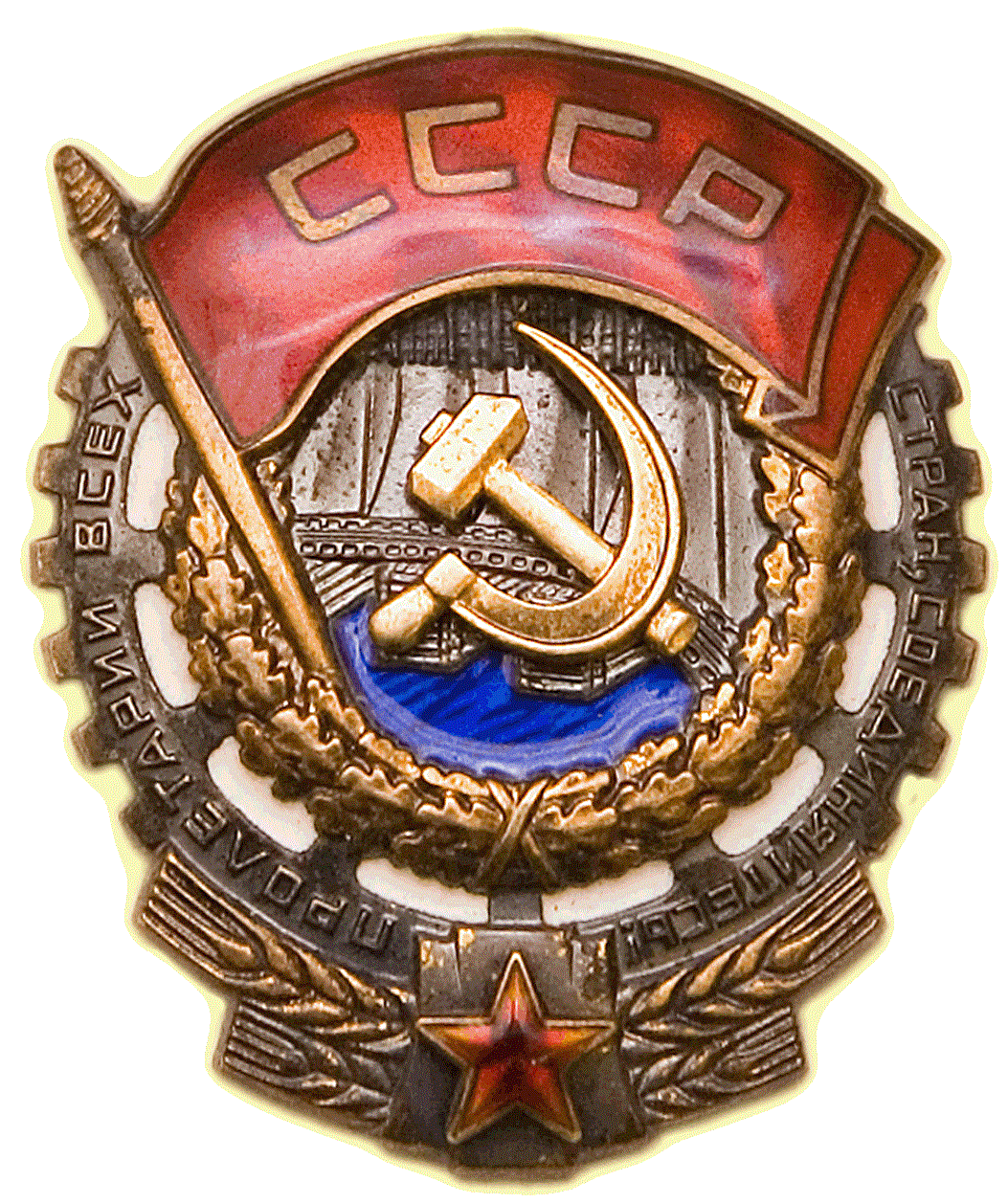 ФЕДЕРАЛЬНОЕ ГОСУДАРСТВЕННОЕ БЮДЖЕТНОЕ УЧРЕЖДЕНИЕ НАУКИ «ОРДЕНА ТРУДОВОГО КРАСНОГО ЗНАМЕНИ НИКИТСКИЙ БОТАНИЧЕСКИЙ САД – НАЦИОНАЛЬНЫЙ НАУЧНЫЙ ЦЕНТР РАН» 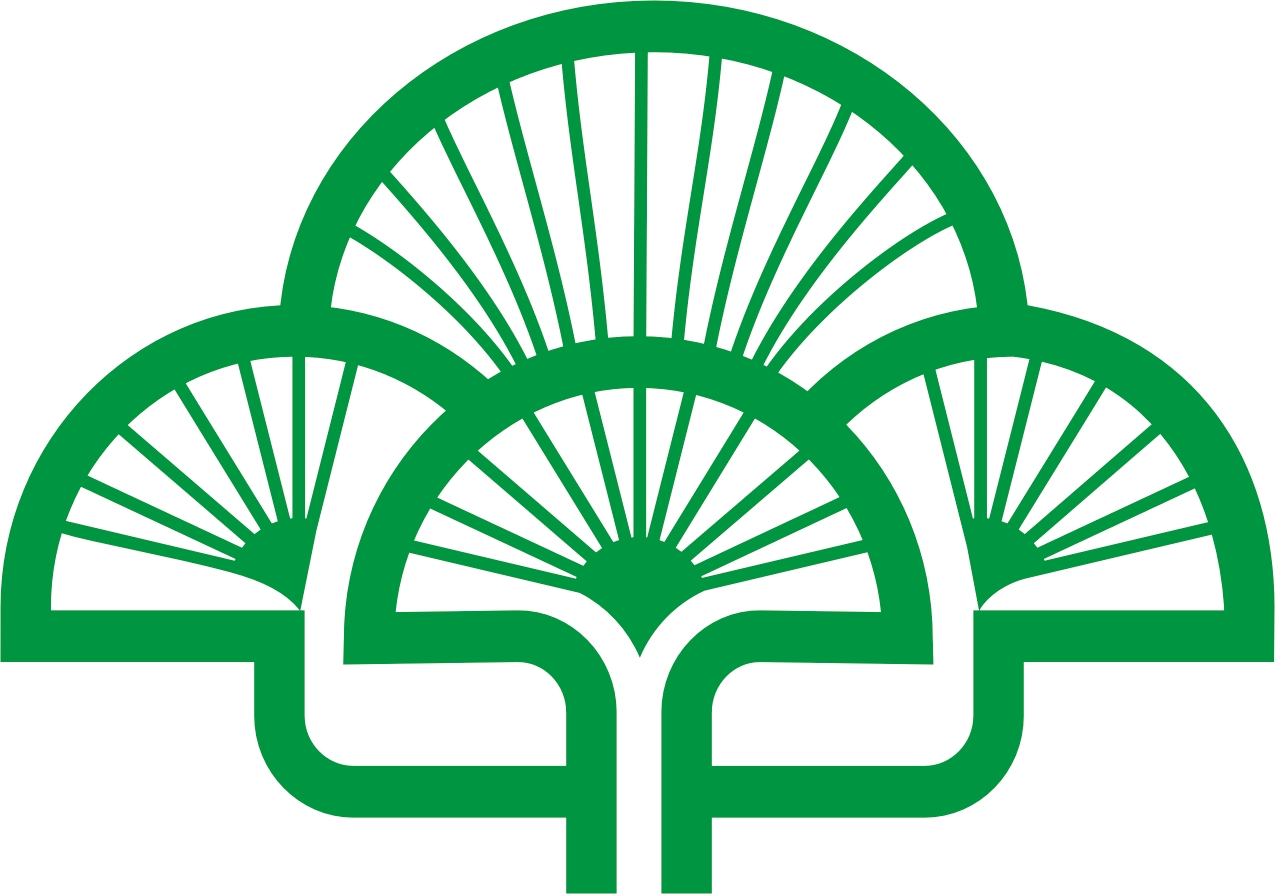 298648, Российская Федерация, Республика Крым, г. Ялта, пгт Никита, спуск Никитский, д.52тел.: (0654) 33-55-30   факс: (0654) 33-53-86   е-mail: priemnaya-nbs-nnc@yandex.ru298648, Российская Федерация, Республика Крым, г. Ялта, пгт Никита, спуск Никитский, д.52тел.: (0654) 33-55-30   факс: (0654) 33-53-86   е-mail: priemnaya-nbs-nnc@yandex.ru298648, Российская Федерация, Республика Крым, г. Ялта, пгт Никита, спуск Никитский, д.52тел.: (0654) 33-55-30   факс: (0654) 33-53-86   е-mail: priemnaya-nbs-nnc@yandex.ru№п/пКритерии оценки заявокКритерии оценки заявокЗначимость критерия в процентах 1Предлагаемая цена договораПредлагаемая цена договора40Рейтинг, присуждаемый i-ой заявке по данному критерию, (Rai) определяется по формуле: Rai = ((Amax – Ai)/Amax) x 100 где:Rai – рейтинг, присуждаемый i-ой заявке по указанному критерию;Amax– начальная (максимальная) цена договора в соответствии с п. 3.1.  настоящего Раздела документации;Ai– предложение i-го участника запроса предложений по цене договора по i-ой Заявке.Оценка заявки участника по данному критерию определяется согласно представленному участником сведения о качестве технического предложения, указываются по форме I.1.3. «Квалификация участника запроса предложений» Раздела I.1. настоящей документации.Заказчиком будет оцениваться количество успешно исполненных контрактов/договоров сопоставимого характера и объема в период с 01.01.2013 года до даты окончания срока подачи заявок на участие в запросе предложений. Такие контракты/договоры подтверждаются следующими документами:- копии исполненных контрактов/договоров на выполнение работ сопоставимого характера.- копии актов приемки выполненных работ.Копии указанных документов должны быть представлены в полном объеме со всеми приложениями, являющимися их неотъемлемой частью (за исключением проектной документации, если такая имелась). Представляемые копии договоров/контрактов должны быть заключены и исполнены (подписаны все акты приемки выполненных работ) в период с 01.01.2013 года до даты окончания срока подачи заявок на участие в запросе предложений.При оценке учитываются все исполненные контракты/договоры с заказчиками РФ размещающими заказы в соответствии с Федеральными законами: от 21 июля 2005 года № 94-ФЗ «О размещении заказов на поставки товаров, выполнение работ, оказание услуг для государственных и муниципальных нужд»; от 05 апреля 2013 года № 44-¬ФЗ «О контрактной системе в сфере закупок товаров, работ, услуг для обеспечения государственных и муниципальных нужд»; от 18 июля 2011 года № 223-ФЗ «О закупках товаров, работ, услуг отдельными видами юридических лиц», а также коммерческие договоры, исполнение которых проводилось на территории РФ. Под успешным выполнением работ понимается исполнение участником закупки контрактов /договоров в полном объеме в соответствии с условиями, установленными в контракте/ договоре, без применения к такому участнику неустоек (штрафов, пеней). По успешному выполнению работ участник закупки декларирует в заявке исполнение им контрактов/договоров, представленных по показателю критерия оценки, без применения к нему неустоек (штрафов, пеней). Либо в подтверждение данных сведений могут быть представлены информационные письма, полученные от Заказчиков по договору/контракту, подтверждающие положительное исполнение договоров/контрактов без применения к вышеуказанным договорам/контрактам неустоек (штрафов, пеней). Заказчик, уполномоченный орган вправе запросить у соответствующих органов и организаций информацию об успешном выполнении работ по исполнению участником закупки контрактов/договоров без применения к такому участнику неустоек (штрафов, пеней).  Под работами сопоставимого характера понимаются работы по строительству, реконструкции.Под работами сопоставимого объема понимаются работы по:- исполненному контракту/договору стоимость которого (которых) составляет не менее 20% начальной (максимальной) цены контракта, на право заключить который проводится запрос предложений. Соответствие сопоставимому стоимостному объему применяется к каждому исполненному участником закупки контракту/договору, а не в совокупности представленных исполненных контрактов/договоров.            Шкала предельных величин значимости по показателю:    Оценка в 0 баллов по показателю присваивается участнику: - в составе заявки которого не представлены требуемые сведения, либо представлены недостоверные сведения;  - в составе заявки которого не представлены документы, подтверждающие представленные сведения; - представленные сведения и документы подтверждают наличие опыта выполнения работ: а) меньше установленной стоимости; б) не соответствующих установленному виду (видам) работ; В случаях, если представленные сведения и документы, подтверждают наличие опыта выполнения работ: а) равного или больше установленной стоимости, б) соответствующего установленному виду (видам) работ, в) являющимися генподрядными работами, то заявке присваивается:Количество исполненных контрактов/договоров:1 договор/контракт-25 баллов; 2 договора/контракта -50 баллов; 3 договора/контракта-75 баллов; 4 и более договора/контракта-100 баллов.Порядок оценки заявок по критерию: в соответствии со шкалой оценки опыта участника по успешному выполнению работ сопоставимого характера и объема.Рейтинг, присуждаемый i-ой заявке по данному критерию, (Rai) определяется по формуле: Rai = ((Amax – Ai)/Amax) x 100 где:Rai – рейтинг, присуждаемый i-ой заявке по указанному критерию;Amax– начальная (максимальная) цена договора в соответствии с п. 3.1.  настоящего Раздела документации;Ai– предложение i-го участника запроса предложений по цене договора по i-ой Заявке.Оценка заявки участника по данному критерию определяется согласно представленному участником сведения о качестве технического предложения, указываются по форме I.1.3. «Квалификация участника запроса предложений» Раздела I.1. настоящей документации.Заказчиком будет оцениваться количество успешно исполненных контрактов/договоров сопоставимого характера и объема в период с 01.01.2013 года до даты окончания срока подачи заявок на участие в запросе предложений. Такие контракты/договоры подтверждаются следующими документами:- копии исполненных контрактов/договоров на выполнение работ сопоставимого характера.- копии актов приемки выполненных работ.Копии указанных документов должны быть представлены в полном объеме со всеми приложениями, являющимися их неотъемлемой частью (за исключением проектной документации, если такая имелась). Представляемые копии договоров/контрактов должны быть заключены и исполнены (подписаны все акты приемки выполненных работ) в период с 01.01.2013 года до даты окончания срока подачи заявок на участие в запросе предложений.При оценке учитываются все исполненные контракты/договоры с заказчиками РФ размещающими заказы в соответствии с Федеральными законами: от 21 июля 2005 года № 94-ФЗ «О размещении заказов на поставки товаров, выполнение работ, оказание услуг для государственных и муниципальных нужд»; от 05 апреля 2013 года № 44-¬ФЗ «О контрактной системе в сфере закупок товаров, работ, услуг для обеспечения государственных и муниципальных нужд»; от 18 июля 2011 года № 223-ФЗ «О закупках товаров, работ, услуг отдельными видами юридических лиц», а также коммерческие договоры, исполнение которых проводилось на территории РФ. Под успешным выполнением работ понимается исполнение участником закупки контрактов /договоров в полном объеме в соответствии с условиями, установленными в контракте/ договоре, без применения к такому участнику неустоек (штрафов, пеней). По успешному выполнению работ участник закупки декларирует в заявке исполнение им контрактов/договоров, представленных по показателю критерия оценки, без применения к нему неустоек (штрафов, пеней). Либо в подтверждение данных сведений могут быть представлены информационные письма, полученные от Заказчиков по договору/контракту, подтверждающие положительное исполнение договоров/контрактов без применения к вышеуказанным договорам/контрактам неустоек (штрафов, пеней). Заказчик, уполномоченный орган вправе запросить у соответствующих органов и организаций информацию об успешном выполнении работ по исполнению участником закупки контрактов/договоров без применения к такому участнику неустоек (штрафов, пеней).  Под работами сопоставимого характера понимаются работы по строительству, реконструкции.Под работами сопоставимого объема понимаются работы по:- исполненному контракту/договору стоимость которого (которых) составляет не менее 20% начальной (максимальной) цены контракта, на право заключить который проводится запрос предложений. Соответствие сопоставимому стоимостному объему применяется к каждому исполненному участником закупки контракту/договору, а не в совокупности представленных исполненных контрактов/договоров.            Шкала предельных величин значимости по показателю:    Оценка в 0 баллов по показателю присваивается участнику: - в составе заявки которого не представлены требуемые сведения, либо представлены недостоверные сведения;  - в составе заявки которого не представлены документы, подтверждающие представленные сведения; - представленные сведения и документы подтверждают наличие опыта выполнения работ: а) меньше установленной стоимости; б) не соответствующих установленному виду (видам) работ; В случаях, если представленные сведения и документы, подтверждают наличие опыта выполнения работ: а) равного или больше установленной стоимости, б) соответствующего установленному виду (видам) работ, в) являющимися генподрядными работами, то заявке присваивается:Количество исполненных контрактов/договоров:1 договор/контракт-25 баллов; 2 договора/контракта -50 баллов; 3 договора/контракта-75 баллов; 4 и более договора/контракта-100 баллов.Порядок оценки заявок по критерию: в соответствии со шкалой оценки опыта участника по успешному выполнению работ сопоставимого характера и объема.Рейтинг, присуждаемый i-ой заявке по данному критерию, (Rai) определяется по формуле: Rai = ((Amax – Ai)/Amax) x 100 где:Rai – рейтинг, присуждаемый i-ой заявке по указанному критерию;Amax– начальная (максимальная) цена договора в соответствии с п. 3.1.  настоящего Раздела документации;Ai– предложение i-го участника запроса предложений по цене договора по i-ой Заявке.Оценка заявки участника по данному критерию определяется согласно представленному участником сведения о качестве технического предложения, указываются по форме I.1.3. «Квалификация участника запроса предложений» Раздела I.1. настоящей документации.Заказчиком будет оцениваться количество успешно исполненных контрактов/договоров сопоставимого характера и объема в период с 01.01.2013 года до даты окончания срока подачи заявок на участие в запросе предложений. Такие контракты/договоры подтверждаются следующими документами:- копии исполненных контрактов/договоров на выполнение работ сопоставимого характера.- копии актов приемки выполненных работ.Копии указанных документов должны быть представлены в полном объеме со всеми приложениями, являющимися их неотъемлемой частью (за исключением проектной документации, если такая имелась). Представляемые копии договоров/контрактов должны быть заключены и исполнены (подписаны все акты приемки выполненных работ) в период с 01.01.2013 года до даты окончания срока подачи заявок на участие в запросе предложений.При оценке учитываются все исполненные контракты/договоры с заказчиками РФ размещающими заказы в соответствии с Федеральными законами: от 21 июля 2005 года № 94-ФЗ «О размещении заказов на поставки товаров, выполнение работ, оказание услуг для государственных и муниципальных нужд»; от 05 апреля 2013 года № 44-¬ФЗ «О контрактной системе в сфере закупок товаров, работ, услуг для обеспечения государственных и муниципальных нужд»; от 18 июля 2011 года № 223-ФЗ «О закупках товаров, работ, услуг отдельными видами юридических лиц», а также коммерческие договоры, исполнение которых проводилось на территории РФ. Под успешным выполнением работ понимается исполнение участником закупки контрактов /договоров в полном объеме в соответствии с условиями, установленными в контракте/ договоре, без применения к такому участнику неустоек (штрафов, пеней). По успешному выполнению работ участник закупки декларирует в заявке исполнение им контрактов/договоров, представленных по показателю критерия оценки, без применения к нему неустоек (штрафов, пеней). Либо в подтверждение данных сведений могут быть представлены информационные письма, полученные от Заказчиков по договору/контракту, подтверждающие положительное исполнение договоров/контрактов без применения к вышеуказанным договорам/контрактам неустоек (штрафов, пеней). Заказчик, уполномоченный орган вправе запросить у соответствующих органов и организаций информацию об успешном выполнении работ по исполнению участником закупки контрактов/договоров без применения к такому участнику неустоек (штрафов, пеней).  Под работами сопоставимого характера понимаются работы по строительству, реконструкции.Под работами сопоставимого объема понимаются работы по:- исполненному контракту/договору стоимость которого (которых) составляет не менее 20% начальной (максимальной) цены контракта, на право заключить который проводится запрос предложений. Соответствие сопоставимому стоимостному объему применяется к каждому исполненному участником закупки контракту/договору, а не в совокупности представленных исполненных контрактов/договоров.            Шкала предельных величин значимости по показателю:    Оценка в 0 баллов по показателю присваивается участнику: - в составе заявки которого не представлены требуемые сведения, либо представлены недостоверные сведения;  - в составе заявки которого не представлены документы, подтверждающие представленные сведения; - представленные сведения и документы подтверждают наличие опыта выполнения работ: а) меньше установленной стоимости; б) не соответствующих установленному виду (видам) работ; В случаях, если представленные сведения и документы, подтверждают наличие опыта выполнения работ: а) равного или больше установленной стоимости, б) соответствующего установленному виду (видам) работ, в) являющимися генподрядными работами, то заявке присваивается:Количество исполненных контрактов/договоров:1 договор/контракт-25 баллов; 2 договора/контракта -50 баллов; 3 договора/контракта-75 баллов; 4 и более договора/контракта-100 баллов.Порядок оценки заявок по критерию: в соответствии со шкалой оценки опыта участника по успешному выполнению работ сопоставимого характера и объема.Рейтинг, присуждаемый i-ой заявке по данному критерию, (Rai) определяется по формуле: Rai = ((Amax – Ai)/Amax) x 100 где:Rai – рейтинг, присуждаемый i-ой заявке по указанному критерию;Amax– начальная (максимальная) цена договора в соответствии с п. 3.1.  настоящего Раздела документации;Ai– предложение i-го участника запроса предложений по цене договора по i-ой Заявке.Оценка заявки участника по данному критерию определяется согласно представленному участником сведения о качестве технического предложения, указываются по форме I.1.3. «Квалификация участника запроса предложений» Раздела I.1. настоящей документации.Заказчиком будет оцениваться количество успешно исполненных контрактов/договоров сопоставимого характера и объема в период с 01.01.2013 года до даты окончания срока подачи заявок на участие в запросе предложений. Такие контракты/договоры подтверждаются следующими документами:- копии исполненных контрактов/договоров на выполнение работ сопоставимого характера.- копии актов приемки выполненных работ.Копии указанных документов должны быть представлены в полном объеме со всеми приложениями, являющимися их неотъемлемой частью (за исключением проектной документации, если такая имелась). Представляемые копии договоров/контрактов должны быть заключены и исполнены (подписаны все акты приемки выполненных работ) в период с 01.01.2013 года до даты окончания срока подачи заявок на участие в запросе предложений.При оценке учитываются все исполненные контракты/договоры с заказчиками РФ размещающими заказы в соответствии с Федеральными законами: от 21 июля 2005 года № 94-ФЗ «О размещении заказов на поставки товаров, выполнение работ, оказание услуг для государственных и муниципальных нужд»; от 05 апреля 2013 года № 44-¬ФЗ «О контрактной системе в сфере закупок товаров, работ, услуг для обеспечения государственных и муниципальных нужд»; от 18 июля 2011 года № 223-ФЗ «О закупках товаров, работ, услуг отдельными видами юридических лиц», а также коммерческие договоры, исполнение которых проводилось на территории РФ. Под успешным выполнением работ понимается исполнение участником закупки контрактов /договоров в полном объеме в соответствии с условиями, установленными в контракте/ договоре, без применения к такому участнику неустоек (штрафов, пеней). По успешному выполнению работ участник закупки декларирует в заявке исполнение им контрактов/договоров, представленных по показателю критерия оценки, без применения к нему неустоек (штрафов, пеней). Либо в подтверждение данных сведений могут быть представлены информационные письма, полученные от Заказчиков по договору/контракту, подтверждающие положительное исполнение договоров/контрактов без применения к вышеуказанным договорам/контрактам неустоек (штрафов, пеней). Заказчик, уполномоченный орган вправе запросить у соответствующих органов и организаций информацию об успешном выполнении работ по исполнению участником закупки контрактов/договоров без применения к такому участнику неустоек (штрафов, пеней).  Под работами сопоставимого характера понимаются работы по строительству, реконструкции.Под работами сопоставимого объема понимаются работы по:- исполненному контракту/договору стоимость которого (которых) составляет не менее 20% начальной (максимальной) цены контракта, на право заключить который проводится запрос предложений. Соответствие сопоставимому стоимостному объему применяется к каждому исполненному участником закупки контракту/договору, а не в совокупности представленных исполненных контрактов/договоров.            Шкала предельных величин значимости по показателю:    Оценка в 0 баллов по показателю присваивается участнику: - в составе заявки которого не представлены требуемые сведения, либо представлены недостоверные сведения;  - в составе заявки которого не представлены документы, подтверждающие представленные сведения; - представленные сведения и документы подтверждают наличие опыта выполнения работ: а) меньше установленной стоимости; б) не соответствующих установленному виду (видам) работ; В случаях, если представленные сведения и документы, подтверждают наличие опыта выполнения работ: а) равного или больше установленной стоимости, б) соответствующего установленному виду (видам) работ, в) являющимися генподрядными работами, то заявке присваивается:Количество исполненных контрактов/договоров:1 договор/контракт-25 баллов; 2 договора/контракта -50 баллов; 3 договора/контракта-75 баллов; 4 и более договора/контракта-100 баллов.Порядок оценки заявок по критерию: в соответствии со шкалой оценки опыта участника по успешному выполнению работ сопоставимого характера и объема.3Качество технического предложения участника запроса предложенийКачество технического предложения участника запроса предложений40№п/пПоказателиПоказателиМаксимальное значение в баллах3.1.Качество работ, «Применяемые методы и системы контроля качества производимых работ»Качество работ, «Применяемые методы и системы контроля качества производимых работ»100Содержание: количество баллов, присуждаемых по критерию оценки «Качество технического предложения участника запроса предложений», определяется по показателю «Качество работ, «Применяемые методы и системы контроля качества производимых работ».Оценка заявки участника по данному критерию определяется согласно представленному участником сведения о качестве технического предложения, указываются по форме I.1.2. «Техническое предложение участника закупки» Раздела I.1. настоящей документации.Участник закупки может представить свои предложения в отношении объекта закупки по качественным характеристикам. Комиссия оценивает степень детализации и содержательной проработанности предложения в отношении объекта закупки, в том числе комиссия оценивает предложение в отношении закупки на соответствие:- содержания предложения участника закупки по предмету закупки;- требованиям, предъявляемым к объекту закупки;- полноте, обоснованности, достоверности представленной информации.Баллы по показателю «Качество выполняемых работ» выставляются следующим образом:100 баллов: за предоставление наиболее детализированного и содержательно проработанного предложения в отношении объекта закупки, наиболее полно отвечающего потребностям Заказчика и  содержащего (в совокупности) подробное описание последовательности и порядка выполнения работ по предмету закупки, в том числе: описание общего подхода к выполнению работ; описание ожидаемых результатов выполнения работ с учетом выполнения всех требований Технического задания настоящей закупочной  документации, описание методов и способов выполнения работ, в том числе, описание каким образом будут выполняться требования Технического задания, обоснованность сроков, технологии выполнения работ, в том числе перечень документов, входящих в комплект, предоставляемый по итогам выполнения работ, а так же сведения о наличии в организации системы менеджмента качества соответствия требованиям стандартов ГОСТ Р ИСО 9001-2008 или ГОСТ Р ИСО 9001-2011, а также существует внутреннее положение, регламент, порядок или другой утвержденный в организации участника размещения заказа документ регламентирующий контроль качества за выполненными работами (представить документ, действующий в организации с подробным описанием осуществления контроля за качеством работ), представлены сведения о качественных характеристиках Товара.50 баллов: за предоставление проработанного предложения в отношении объекта закупки, содержащего (в совокупности) описание последовательности и порядка выполнения работ по предмету закупки, в том числе: описание общего подхода к выполнению работ; описание ожидаемых результатов выполнения работ с учетом выполнения всех требований Технического задания настоящей закупочной документации, описание методов и способов выполнения работ, в том числе, описание каким образом будут выполняться требования Технического задания, обоснованность сроков, технологии выполнения работ, в том числе перечень документов, входящих в комплект, предоставляемый по итогам выполнения работ, в организации внедрена система менеджмента качества соответствия требованиям стандартов ГОСТ Р ИСО 9001-2008 или ГОСТ Р ИСО 9001-2011, представлены сведения о качественных характеристиках Товара.10 баллов: за предоставление предложения в отношении объекта закупки, которое содержит в себе  ссылки на соответствие требованиям технической части закупочной документации или на соответствие положениям закупочной документации, без содержательного описания, наличие внутреннего положения, регламента, порядка или другого утвержденного в организации участника размещения заказа документа, регламентирующего контроль качества за выполненными работами (представить документ, действующий в организации с подробным описанием осуществления контроля за качеством работ), представлены сведения о качественных характеристиках Товара. 0 баллов: за отсутствие данного предложения или предложения по предмету закупки не соответствующие условиям документации. Порядок оценки заявок по критерию:  Количество баллов, присваиваемых заявке по данному показателю, определяется как среднее арифметическое оценок (в баллах) всех членов комиссии по закупкам, присуждаемых заявке по данному показателю.На основании результатов оценки заявок на участие в запросе предложений закупочная комиссия присваивает каждой заявке на участие в запросе предложений порядковый номер в порядке уменьшения степени выгодности содержащихся в них условий исполнения контракта. Заявке на участие в запросе предложений, в которой содержатся лучшие условия исполнения контракта, присваивается первый номер. В случае, если в нескольких заявках на участие в запросе предложений содержатся одинаковые условия исполнения контракта, меньший порядковый номер присваивается заявке на участие в запросе предложений, которая поступила ранее других заявок на участие в запросе предложений, содержащих такие же условия.Победителем запроса предложений признается участник запроса предложений, который предложил лучшие условия исполнения контракта на основе критериев, указанных в закупочной документации, и заявке на участие в запросе предложений которого присвоен первый номер.Оценка заявки участника по данному критерию определяется согласно представленному участником сведения о качестве технического предложения, указываются по форме I.1.2. «Техническое предложение участника закупки» Раздела I.1. настоящей документации.Содержание: количество баллов, присуждаемых по критерию оценки «Качество технического предложения участника запроса предложений», определяется по показателю «Качество работ, «Применяемые методы и системы контроля качества производимых работ».Оценка заявки участника по данному критерию определяется согласно представленному участником сведения о качестве технического предложения, указываются по форме I.1.2. «Техническое предложение участника закупки» Раздела I.1. настоящей документации.Участник закупки может представить свои предложения в отношении объекта закупки по качественным характеристикам. Комиссия оценивает степень детализации и содержательной проработанности предложения в отношении объекта закупки, в том числе комиссия оценивает предложение в отношении закупки на соответствие:- содержания предложения участника закупки по предмету закупки;- требованиям, предъявляемым к объекту закупки;- полноте, обоснованности, достоверности представленной информации.Баллы по показателю «Качество выполняемых работ» выставляются следующим образом:100 баллов: за предоставление наиболее детализированного и содержательно проработанного предложения в отношении объекта закупки, наиболее полно отвечающего потребностям Заказчика и  содержащего (в совокупности) подробное описание последовательности и порядка выполнения работ по предмету закупки, в том числе: описание общего подхода к выполнению работ; описание ожидаемых результатов выполнения работ с учетом выполнения всех требований Технического задания настоящей закупочной  документации, описание методов и способов выполнения работ, в том числе, описание каким образом будут выполняться требования Технического задания, обоснованность сроков, технологии выполнения работ, в том числе перечень документов, входящих в комплект, предоставляемый по итогам выполнения работ, а так же сведения о наличии в организации системы менеджмента качества соответствия требованиям стандартов ГОСТ Р ИСО 9001-2008 или ГОСТ Р ИСО 9001-2011, а также существует внутреннее положение, регламент, порядок или другой утвержденный в организации участника размещения заказа документ регламентирующий контроль качества за выполненными работами (представить документ, действующий в организации с подробным описанием осуществления контроля за качеством работ), представлены сведения о качественных характеристиках Товара.50 баллов: за предоставление проработанного предложения в отношении объекта закупки, содержащего (в совокупности) описание последовательности и порядка выполнения работ по предмету закупки, в том числе: описание общего подхода к выполнению работ; описание ожидаемых результатов выполнения работ с учетом выполнения всех требований Технического задания настоящей закупочной документации, описание методов и способов выполнения работ, в том числе, описание каким образом будут выполняться требования Технического задания, обоснованность сроков, технологии выполнения работ, в том числе перечень документов, входящих в комплект, предоставляемый по итогам выполнения работ, в организации внедрена система менеджмента качества соответствия требованиям стандартов ГОСТ Р ИСО 9001-2008 или ГОСТ Р ИСО 9001-2011, представлены сведения о качественных характеристиках Товара.10 баллов: за предоставление предложения в отношении объекта закупки, которое содержит в себе  ссылки на соответствие требованиям технической части закупочной документации или на соответствие положениям закупочной документации, без содержательного описания, наличие внутреннего положения, регламента, порядка или другого утвержденного в организации участника размещения заказа документа, регламентирующего контроль качества за выполненными работами (представить документ, действующий в организации с подробным описанием осуществления контроля за качеством работ), представлены сведения о качественных характеристиках Товара. 0 баллов: за отсутствие данного предложения или предложения по предмету закупки не соответствующие условиям документации. Порядок оценки заявок по критерию:  Количество баллов, присваиваемых заявке по данному показателю, определяется как среднее арифметическое оценок (в баллах) всех членов комиссии по закупкам, присуждаемых заявке по данному показателю.На основании результатов оценки заявок на участие в запросе предложений закупочная комиссия присваивает каждой заявке на участие в запросе предложений порядковый номер в порядке уменьшения степени выгодности содержащихся в них условий исполнения контракта. Заявке на участие в запросе предложений, в которой содержатся лучшие условия исполнения контракта, присваивается первый номер. В случае, если в нескольких заявках на участие в запросе предложений содержатся одинаковые условия исполнения контракта, меньший порядковый номер присваивается заявке на участие в запросе предложений, которая поступила ранее других заявок на участие в запросе предложений, содержащих такие же условия.Победителем запроса предложений признается участник запроса предложений, который предложил лучшие условия исполнения контракта на основе критериев, указанных в закупочной документации, и заявке на участие в запросе предложений которого присвоен первый номер.Оценка заявки участника по данному критерию определяется согласно представленному участником сведения о качестве технического предложения, указываются по форме I.1.2. «Техническое предложение участника закупки» Раздела I.1. настоящей документации.Содержание: количество баллов, присуждаемых по критерию оценки «Качество технического предложения участника запроса предложений», определяется по показателю «Качество работ, «Применяемые методы и системы контроля качества производимых работ».Оценка заявки участника по данному критерию определяется согласно представленному участником сведения о качестве технического предложения, указываются по форме I.1.2. «Техническое предложение участника закупки» Раздела I.1. настоящей документации.Участник закупки может представить свои предложения в отношении объекта закупки по качественным характеристикам. Комиссия оценивает степень детализации и содержательной проработанности предложения в отношении объекта закупки, в том числе комиссия оценивает предложение в отношении закупки на соответствие:- содержания предложения участника закупки по предмету закупки;- требованиям, предъявляемым к объекту закупки;- полноте, обоснованности, достоверности представленной информации.Баллы по показателю «Качество выполняемых работ» выставляются следующим образом:100 баллов: за предоставление наиболее детализированного и содержательно проработанного предложения в отношении объекта закупки, наиболее полно отвечающего потребностям Заказчика и  содержащего (в совокупности) подробное описание последовательности и порядка выполнения работ по предмету закупки, в том числе: описание общего подхода к выполнению работ; описание ожидаемых результатов выполнения работ с учетом выполнения всех требований Технического задания настоящей закупочной  документации, описание методов и способов выполнения работ, в том числе, описание каким образом будут выполняться требования Технического задания, обоснованность сроков, технологии выполнения работ, в том числе перечень документов, входящих в комплект, предоставляемый по итогам выполнения работ, а так же сведения о наличии в организации системы менеджмента качества соответствия требованиям стандартов ГОСТ Р ИСО 9001-2008 или ГОСТ Р ИСО 9001-2011, а также существует внутреннее положение, регламент, порядок или другой утвержденный в организации участника размещения заказа документ регламентирующий контроль качества за выполненными работами (представить документ, действующий в организации с подробным описанием осуществления контроля за качеством работ), представлены сведения о качественных характеристиках Товара.50 баллов: за предоставление проработанного предложения в отношении объекта закупки, содержащего (в совокупности) описание последовательности и порядка выполнения работ по предмету закупки, в том числе: описание общего подхода к выполнению работ; описание ожидаемых результатов выполнения работ с учетом выполнения всех требований Технического задания настоящей закупочной документации, описание методов и способов выполнения работ, в том числе, описание каким образом будут выполняться требования Технического задания, обоснованность сроков, технологии выполнения работ, в том числе перечень документов, входящих в комплект, предоставляемый по итогам выполнения работ, в организации внедрена система менеджмента качества соответствия требованиям стандартов ГОСТ Р ИСО 9001-2008 или ГОСТ Р ИСО 9001-2011, представлены сведения о качественных характеристиках Товара.10 баллов: за предоставление предложения в отношении объекта закупки, которое содержит в себе  ссылки на соответствие требованиям технической части закупочной документации или на соответствие положениям закупочной документации, без содержательного описания, наличие внутреннего положения, регламента, порядка или другого утвержденного в организации участника размещения заказа документа, регламентирующего контроль качества за выполненными работами (представить документ, действующий в организации с подробным описанием осуществления контроля за качеством работ), представлены сведения о качественных характеристиках Товара. 0 баллов: за отсутствие данного предложения или предложения по предмету закупки не соответствующие условиям документации. Порядок оценки заявок по критерию:  Количество баллов, присваиваемых заявке по данному показателю, определяется как среднее арифметическое оценок (в баллах) всех членов комиссии по закупкам, присуждаемых заявке по данному показателю.На основании результатов оценки заявок на участие в запросе предложений закупочная комиссия присваивает каждой заявке на участие в запросе предложений порядковый номер в порядке уменьшения степени выгодности содержащихся в них условий исполнения контракта. Заявке на участие в запросе предложений, в которой содержатся лучшие условия исполнения контракта, присваивается первый номер. В случае, если в нескольких заявках на участие в запросе предложений содержатся одинаковые условия исполнения контракта, меньший порядковый номер присваивается заявке на участие в запросе предложений, которая поступила ранее других заявок на участие в запросе предложений, содержащих такие же условия.Победителем запроса предложений признается участник запроса предложений, который предложил лучшие условия исполнения контракта на основе критериев, указанных в закупочной документации, и заявке на участие в запросе предложений которого присвоен первый номер.Оценка заявки участника по данному критерию определяется согласно представленному участником сведения о качестве технического предложения, указываются по форме I.1.2. «Техническое предложение участника закупки» Раздела I.1. настоящей документации.Содержание: количество баллов, присуждаемых по критерию оценки «Качество технического предложения участника запроса предложений», определяется по показателю «Качество работ, «Применяемые методы и системы контроля качества производимых работ».Оценка заявки участника по данному критерию определяется согласно представленному участником сведения о качестве технического предложения, указываются по форме I.1.2. «Техническое предложение участника закупки» Раздела I.1. настоящей документации.Участник закупки может представить свои предложения в отношении объекта закупки по качественным характеристикам. Комиссия оценивает степень детализации и содержательной проработанности предложения в отношении объекта закупки, в том числе комиссия оценивает предложение в отношении закупки на соответствие:- содержания предложения участника закупки по предмету закупки;- требованиям, предъявляемым к объекту закупки;- полноте, обоснованности, достоверности представленной информации.Баллы по показателю «Качество выполняемых работ» выставляются следующим образом:100 баллов: за предоставление наиболее детализированного и содержательно проработанного предложения в отношении объекта закупки, наиболее полно отвечающего потребностям Заказчика и  содержащего (в совокупности) подробное описание последовательности и порядка выполнения работ по предмету закупки, в том числе: описание общего подхода к выполнению работ; описание ожидаемых результатов выполнения работ с учетом выполнения всех требований Технического задания настоящей закупочной  документации, описание методов и способов выполнения работ, в том числе, описание каким образом будут выполняться требования Технического задания, обоснованность сроков, технологии выполнения работ, в том числе перечень документов, входящих в комплект, предоставляемый по итогам выполнения работ, а так же сведения о наличии в организации системы менеджмента качества соответствия требованиям стандартов ГОСТ Р ИСО 9001-2008 или ГОСТ Р ИСО 9001-2011, а также существует внутреннее положение, регламент, порядок или другой утвержденный в организации участника размещения заказа документ регламентирующий контроль качества за выполненными работами (представить документ, действующий в организации с подробным описанием осуществления контроля за качеством работ), представлены сведения о качественных характеристиках Товара.50 баллов: за предоставление проработанного предложения в отношении объекта закупки, содержащего (в совокупности) описание последовательности и порядка выполнения работ по предмету закупки, в том числе: описание общего подхода к выполнению работ; описание ожидаемых результатов выполнения работ с учетом выполнения всех требований Технического задания настоящей закупочной документации, описание методов и способов выполнения работ, в том числе, описание каким образом будут выполняться требования Технического задания, обоснованность сроков, технологии выполнения работ, в том числе перечень документов, входящих в комплект, предоставляемый по итогам выполнения работ, в организации внедрена система менеджмента качества соответствия требованиям стандартов ГОСТ Р ИСО 9001-2008 или ГОСТ Р ИСО 9001-2011, представлены сведения о качественных характеристиках Товара.10 баллов: за предоставление предложения в отношении объекта закупки, которое содержит в себе  ссылки на соответствие требованиям технической части закупочной документации или на соответствие положениям закупочной документации, без содержательного описания, наличие внутреннего положения, регламента, порядка или другого утвержденного в организации участника размещения заказа документа, регламентирующего контроль качества за выполненными работами (представить документ, действующий в организации с подробным описанием осуществления контроля за качеством работ), представлены сведения о качественных характеристиках Товара. 0 баллов: за отсутствие данного предложения или предложения по предмету закупки не соответствующие условиям документации. Порядок оценки заявок по критерию:  Количество баллов, присваиваемых заявке по данному показателю, определяется как среднее арифметическое оценок (в баллах) всех членов комиссии по закупкам, присуждаемых заявке по данному показателю.На основании результатов оценки заявок на участие в запросе предложений закупочная комиссия присваивает каждой заявке на участие в запросе предложений порядковый номер в порядке уменьшения степени выгодности содержащихся в них условий исполнения контракта. Заявке на участие в запросе предложений, в которой содержатся лучшие условия исполнения контракта, присваивается первый номер. В случае, если в нескольких заявках на участие в запросе предложений содержатся одинаковые условия исполнения контракта, меньший порядковый номер присваивается заявке на участие в запросе предложений, которая поступила ранее других заявок на участие в запросе предложений, содержащих такие же условия.Победителем запроса предложений признается участник запроса предложений, который предложил лучшие условия исполнения контракта на основе критериев, указанных в закупочной документации, и заявке на участие в запросе предложений которого присвоен первый номер.Оценка заявки участника по данному критерию определяется согласно представленному участником сведения о качестве технического предложения, указываются по форме I.1.2. «Техническое предложение участника закупки» Раздела I.1. настоящей документации.Совокупная значимость всех критериевСовокупная значимость всех критериев100100Для оценки заявки осуществляется расчет итогового рейтинга по каждой заявке. Итоговый рейтинг заявки рассчитывается путем сложения рейтингов по каждому критерию оценки заявки, установленному в документации, умноженных на коэффициент значимости равный значению данного критерия в процентах деленному на 100.Ri=Rai*40/100 + Rbi*20/100+ Rci*40/100По результатам расчета итогового рейтинга для каждой заявки им присуждаются порядковые номера. Заявке, набравшей наибольший итоговый рейтинг, присваивается первый номер. Последующие номера присваиваются Заявкам по мере уменьшения их итогового рейтинга. Для оценки заявки осуществляется расчет итогового рейтинга по каждой заявке. Итоговый рейтинг заявки рассчитывается путем сложения рейтингов по каждому критерию оценки заявки, установленному в документации, умноженных на коэффициент значимости равный значению данного критерия в процентах деленному на 100.Ri=Rai*40/100 + Rbi*20/100+ Rci*40/100По результатам расчета итогового рейтинга для каждой заявки им присуждаются порядковые номера. Заявке, набравшей наибольший итоговый рейтинг, присваивается первый номер. Последующие номера присваиваются Заявкам по мере уменьшения их итогового рейтинга. Для оценки заявки осуществляется расчет итогового рейтинга по каждой заявке. Итоговый рейтинг заявки рассчитывается путем сложения рейтингов по каждому критерию оценки заявки, установленному в документации, умноженных на коэффициент значимости равный значению данного критерия в процентах деленному на 100.Ri=Rai*40/100 + Rbi*20/100+ Rci*40/100По результатам расчета итогового рейтинга для каждой заявки им присуждаются порядковые номера. Заявке, набравшей наибольший итоговый рейтинг, присваивается первый номер. Последующие номера присваиваются Заявкам по мере уменьшения их итогового рейтинга. Для оценки заявки осуществляется расчет итогового рейтинга по каждой заявке. Итоговый рейтинг заявки рассчитывается путем сложения рейтингов по каждому критерию оценки заявки, установленному в документации, умноженных на коэффициент значимости равный значению данного критерия в процентах деленному на 100.Ri=Rai*40/100 + Rbi*20/100+ Rci*40/100По результатам расчета итогового рейтинга для каждой заявки им присуждаются порядковые номера. Заявке, набравшей наибольший итоговый рейтинг, присваивается первый номер. Последующие номера присваиваются Заявкам по мере уменьшения их итогового рейтинга. № п/пНомер контракта /договора, дата заключения, дата завершения действияЗаказчик(наименование заказчика, ИНН заказчика, адрес, телефон, контактное лицо)Наименование предмета контракта /договораСтоимость услуг (работ) в стоимостном выражении, в том числе с учетом дополнительных соглашений по контракту /договору на момент окончания срока действия контракта/договора(рублей)Стоимость оказанных услуг, выполненных работ, принятых заказчиком, руб.Наличие штрафных санкций (неустойка, пени, штраф), в случае наличия указать сумму, в случае отсутствия указать «отсутствуют», в руб.Указать реквизиты всех документов относящихся к конкретному договору/контракту (акты приемки выполненных работ- дата, номер, сумма акта)12345678123ИтогоИтогоИтогоИтого__руб.__руб.__руб.№ п/пНаименование работНаименование организации, выполняющей данный объем работСтоимость работСтоимость работСроки выполнения (начало и окончание)№ п/пНаименование работНаименование организации, выполняющей данный объем работв денежном выражении, руб. (без НДС)в % от общей стоимости работСроки выполнения (начало и окончание)…ИТОГОИТОГОИТОГО100%ХЗаказчикФедеральное государственное бюджетное учреждение науки «Ордена Трудового Красного Знамени Никитский ботанический сад — Национальный научный центр РАН»298648, г. Ялта, пгт Никита, спуск Никитский, д. 52ОГРН: 1159102130329ИНН: 9103077883КПП: 910301001Банк: Отделение Республика Крым, г. Симферополь БИК 043510001№ счета 40501810435102000001Лицевой счет: 20756В02160 в УФК по РКДиректор______________ Ю.В. ПлугатарьПодрядчик Согласовано:Заместитель директора по   производственным вопросам__________________ Баков Ю.А.    Утверждаю:Директор ФГБУН «НБС-ННЦ» _________________ Плугатарь Ю.В.Наименование работ по договору и основных этапов его выполненияСроки выполнения этапов проектных работ.Проведение инженерно-геологических изысканий иинженерно-геодезических изысканий; ____ календарных дней с момента передачи Подрядчику Технического задания на проектирование.Проектные работы.____ календарных днейПолучение оценки негосударственной экспертизы сметной документации.____ календарных днейЗаказчикФедеральное государственное бюджетное учреждение науки «Ордена Трудового Красного Знамени Никитский ботанический сад — Национальный научный центр РАН»Директор_______________________ Ю.В. ПлугатарьПодрядчик № п/пПеречень основных данных и требованийОсновные данные и требования1231Наименование и адрес объекта    Модернизация части поливной системы Федерального государственного бюджетного учреждения науки «Ордена Трудового Красного Знамени Никитский ботанический сад — Национальный научный центр РАН» г. Ялта, пгт Никита, Никитский спуск, д.522Основание для проектированияДоговор № ______ от ___________3Заказчик проекта     Федеральное государственное бюджетное учреждение науки «Ордена Трудового Красного Знамени Никитский ботанический сад — Национальный научный центр РАН»4Проектная организация – генеральный проектировщик Определяется на конкурентной основе.5Генеральная подрядная организация (полные реквизиты)Определяется на конкурентной основе.6Сроки начала и окончаниястроительства2017г.- 2018г.7Вид строительстваМодернизация части поливной системы.8Источник финансированияСобственные средства предприятия9Стадийность проектирования    Одностадийное:- рабочая документация.10Основные технико-экономические показатели   Протяжённость магистрального водопровода 1,1÷1,3км. – уточняется проектом, диаметр трубопровода принять по расчёту.  Ёмкости V-1000 м.куб. и V – 500 м.куб. железобетонные без покрытия.11Исходные данные об особых условиях строительства.Сейсмичность 8 баллов. 12Исходная планировочная документацияЗемельный участок с кадастровым номером 90:25:000000:434.Памятники архитектуры отсутствуют.13Требования о необходимости выполнения инженерно-геологических, инженерно-геодезических и инженерно-экологических изысканийВыполнить: - инженерно-геологические изыскания;- инженерно-геодезические изыскания; 14Требования к конструктивным решениям, материалы несущих и ограждающих конструкций     Диаметр водовода принять по расчётному расходу воды, материал согласно СП 31.13330.2012 «Водоснабжение. Наружные сети и сооружения», трубы ПНД.   Модернизируемая накопительная ёмкость V- 1000куб.м.  Ж/бетонная подпитывающаяся из горных водохранилищ.     Модернизируемая ёмкость запаса воды V-500куб.м. Ж/бетонная соединена с накопительной ёмкостью модернизируемым водопроводом. 15Дополнительные требованияПредусмотреть отводы от водовода, с запорной арматурой для пополнения запасов поливочной воды существующих резервуаров.16Требования к разработке сметной документации   Выполнить сметный расчёт в базисных ценах ТЕР-РК и в текущих ценах на момент окончания проектирования. Сметный расчёт должен включать весь объём строительно-монтажных работ, обусловленных проектными решениями.    В сметном расчёте предусмотреть расходы на технологическое присоединение к сетям электроснабжения и затраты на пусконаладочные работы.     Сметная документация проходит проверку и утверждается органами не государственной экспертизы.17Требования о необходимости выполнения согласований    Согласование с заинтересованными ведомствами.18Требования к оформлению и комплектованию проекта     Проектная документация передаётся Заказчику в четырёх экз. на бумажном носителе и в трех  экз. в электронном виде, полностью соответствующий экземпляру на бумажном носителе.19Требования к проекту организации строительстваВыполнить в соответствии с действующими нормами и требованиями.20Требования к составу и содержанию рабочей документации.
       I.  Пред-проектные работы и изыскания 1. Сбор исходных данных. 2. Получение предварительных технических условий на присоединение модернизируемых объектов к сетям водоснабжения, электроснабжения и связи.  3. Проведение инженерно-геологических и топографических изысканий      II.  Проектные работы  Состав и содержание рабочей документации определяется проектом.21Требования о необходимости осуществления авторского надзора.Исполнитель осуществляет ведение авторского надзора по отдельному договору с Заказчиком. СОГЛАСОВАНОСОГЛАСОВАНОСОГЛАСОВАНОУТВЕРЖДАЮУТВЕРЖДАЮНачальник отдела ремонтно- строительных работНачальник отдела ремонтно- строительных работНачальник отдела ремонтно- строительных работНачальник отдела ремонтно- строительных работНачальник отдела ремонтно- строительных работДиректор ФГБУН"НБС-ННЦ" Директор ФГБУН"НБС-ННЦ" Начальник отдела ремонтно- строительных работНачальник отдела ремонтно- строительных работНачальник отдела ремонтно- строительных работНачальник отдела ремонтно- строительных работНачальник отдела ремонтно- строительных работДиректор ФГБУН"НБС-ННЦ" Директор ФГБУН"НБС-ННЦ" Щербина А.Д.Щербина А.Д.Щербина А.Д.Щербина А.Д.Директор ФГБУН"НБС-ННЦ" Директор ФГБУН"НБС-ННЦ" Плугатарь Ю.В.Плугатарь Ю.В.Плугатарь Ю.В.СОГЛАСОВАНОСОГЛАСОВАНОСОГЛАСОВАНОЗаместитель директора по производственным вопросамЗаместитель директора по производственным вопросамЗаместитель директора по производственным вопросамЗаместитель директора по производственным вопросамЗаместитель директора по производственным вопросамЗаместитель директора по производственным вопросамЗаместитель директора по производственным вопросамЗаместитель директора по производственным вопросамЗаместитель директора по производственным вопросамЗаместитель директора по производственным вопросамБаков Ю.А.Баков Ю.А.Баков Ю.А.Баков Ю.А.Смета на проектные  работы.  Стадия  "РД".                                                   ОБЪЕКТ: Проведение необходимых инженерных изысканий, составлению проектной и сметной документации на модернизацию части поливной системы ФГБУН «НБС-ННЦ» с целью орошения коллекционных участков (парка Приморский, розарий, райский сад), по адресу: спуск Никитский, д.52, пгт Никита, г. Ялта, 298648, РК и проведения оценки негосударственной экспертизы сметной документации Смета на проектные  работы.  Стадия  "РД".                                                   ОБЪЕКТ: Проведение необходимых инженерных изысканий, составлению проектной и сметной документации на модернизацию части поливной системы ФГБУН «НБС-ННЦ» с целью орошения коллекционных участков (парка Приморский, розарий, райский сад), по адресу: спуск Никитский, д.52, пгт Никита, г. Ялта, 298648, РК и проведения оценки негосударственной экспертизы сметной документации Смета на проектные  работы.  Стадия  "РД".                                                   ОБЪЕКТ: Проведение необходимых инженерных изысканий, составлению проектной и сметной документации на модернизацию части поливной системы ФГБУН «НБС-ННЦ» с целью орошения коллекционных участков (парка Приморский, розарий, райский сад), по адресу: спуск Никитский, д.52, пгт Никита, г. Ялта, 298648, РК и проведения оценки негосударственной экспертизы сметной документации Смета на проектные  работы.  Стадия  "РД".                                                   ОБЪЕКТ: Проведение необходимых инженерных изысканий, составлению проектной и сметной документации на модернизацию части поливной системы ФГБУН «НБС-ННЦ» с целью орошения коллекционных участков (парка Приморский, розарий, райский сад), по адресу: спуск Никитский, д.52, пгт Никита, г. Ялта, 298648, РК и проведения оценки негосударственной экспертизы сметной документации Смета на проектные  работы.  Стадия  "РД".                                                   ОБЪЕКТ: Проведение необходимых инженерных изысканий, составлению проектной и сметной документации на модернизацию части поливной системы ФГБУН «НБС-ННЦ» с целью орошения коллекционных участков (парка Приморский, розарий, райский сад), по адресу: спуск Никитский, д.52, пгт Никита, г. Ялта, 298648, РК и проведения оценки негосударственной экспертизы сметной документации Смета на проектные  работы.  Стадия  "РД".                                                   ОБЪЕКТ: Проведение необходимых инженерных изысканий, составлению проектной и сметной документации на модернизацию части поливной системы ФГБУН «НБС-ННЦ» с целью орошения коллекционных участков (парка Приморский, розарий, райский сад), по адресу: спуск Никитский, д.52, пгт Никита, г. Ялта, 298648, РК и проведения оценки негосударственной экспертизы сметной документации Смета на проектные  работы.  Стадия  "РД".                                                   ОБЪЕКТ: Проведение необходимых инженерных изысканий, составлению проектной и сметной документации на модернизацию части поливной системы ФГБУН «НБС-ННЦ» с целью орошения коллекционных участков (парка Приморский, розарий, райский сад), по адресу: спуск Никитский, д.52, пгт Никита, г. Ялта, 298648, РК и проведения оценки негосударственной экспертизы сметной документации Смета на проектные  работы.  Стадия  "РД".                                                   ОБЪЕКТ: Проведение необходимых инженерных изысканий, составлению проектной и сметной документации на модернизацию части поливной системы ФГБУН «НБС-ННЦ» с целью орошения коллекционных участков (парка Приморский, розарий, райский сад), по адресу: спуск Никитский, д.52, пгт Никита, г. Ялта, 298648, РК и проведения оценки негосударственной экспертизы сметной документации Смета на проектные  работы.  Стадия  "РД".                                                   ОБЪЕКТ: Проведение необходимых инженерных изысканий, составлению проектной и сметной документации на модернизацию части поливной системы ФГБУН «НБС-ННЦ» с целью орошения коллекционных участков (парка Приморский, розарий, райский сад), по адресу: спуск Никитский, д.52, пгт Никита, г. Ялта, 298648, РК и проведения оценки негосударственной экспертизы сметной документации Смета на проектные  работы.  Стадия  "РД".                                                   ОБЪЕКТ: Проведение необходимых инженерных изысканий, составлению проектной и сметной документации на модернизацию части поливной системы ФГБУН «НБС-ННЦ» с целью орошения коллекционных участков (парка Приморский, розарий, райский сад), по адресу: спуск Никитский, д.52, пгт Никита, г. Ялта, 298648, РК и проведения оценки негосударственной экспертизы сметной документации Смета на проектные  работы.  Стадия  "РД".                                                   ОБЪЕКТ: Проведение необходимых инженерных изысканий, составлению проектной и сметной документации на модернизацию части поливной системы ФГБУН «НБС-ННЦ» с целью орошения коллекционных участков (парка Приморский, розарий, райский сад), по адресу: спуск Никитский, д.52, пгт Никита, г. Ялта, 298648, РК и проведения оценки негосударственной экспертизы сметной документации Смета на проектные  работы.  Стадия  "РД".                                                   ОБЪЕКТ: Проведение необходимых инженерных изысканий, составлению проектной и сметной документации на модернизацию части поливной системы ФГБУН «НБС-ННЦ» с целью орошения коллекционных участков (парка Приморский, розарий, райский сад), по адресу: спуск Никитский, д.52, пгт Никита, г. Ялта, 298648, РК и проведения оценки негосударственной экспертизы сметной документации Смета на проектные  работы.  Стадия  "РД".                                                   ОБЪЕКТ: Проведение необходимых инженерных изысканий, составлению проектной и сметной документации на модернизацию части поливной системы ФГБУН «НБС-ННЦ» с целью орошения коллекционных участков (парка Приморский, розарий, райский сад), по адресу: спуск Никитский, д.52, пгт Никита, г. Ялта, 298648, РК и проведения оценки негосударственной экспертизы сметной документации Наименование проектной (изыскательской) организации:Наименование проектной (изыскательской) организации:Наименование проектной (изыскательской) организации:Наименование проектной (изыскательской) организации:Наименование проектной (изыскательской) организации:Наименование проектной (изыскательской) организации:Наименование проектной (изыскательской) организации:Наименование проектной (изыскательской) организации:Наименование проектной (изыскательской) организации:Наименование организации заказчика:Наименование организации заказчика:Наименование организации заказчика:Наименование организации заказчика:Наименование организации заказчика:Наименование организации заказчика:Наименование организации заказчика:ФГБУН "НБС-ННЦ"ФГБУН "НБС-ННЦ"ФГБУН "НБС-ННЦ"ФГБУН "НБС-ННЦ"ФГБУН "НБС-ННЦ"ФГБУН "НБС-ННЦ"В ценах на01.01.200101.01.2001ЗаказчикФедеральное государственное бюджетное учреждение науки «Ордена Трудового Красного Знамени Никитский ботанический сад — Национальный научный центр РАН»298648, г. Ялта, пгт Никита, Никитский спуск, 52ОГРН: 1159102130329ИНН: 9103077883КПП: 910301001Банк: Отделение Республика Крым, г. СимферопольБИК 043510001№ счета 40501810435102000001Лицевой счет: 20756В02160 в УФК по РКДиректор_______________________ Ю.В. ПлугатарьЗаказчикФедеральное государственное бюджетное учреждение науки «Ордена Трудового Красного Знамени Никитский ботанический сад — Национальный научный центр РАН»298648, г. Ялта, пгт Никита, Никитский спуск, 52ОГРН: 1159102130329ИНН: 9103077883КПП: 910301001Банк: Отделение Республика Крым, г. СимферопольБИК 043510001№ счета 40501810435102000001Лицевой счет: 20756В02160 в УФК по РКДиректор_______________________ Ю.В. ПлугатарьЗаказчикФедеральное государственное бюджетное учреждение науки «Ордена Трудового Красного Знамени Никитский ботанический сад — Национальный научный центр РАН»298648, г. Ялта, пгт Никита, Никитский спуск, 52ОГРН: 1159102130329ИНН: 9103077883КПП: 910301001Банк: Отделение Республика Крым, г. СимферопольБИК 043510001№ счета 40501810435102000001Лицевой счет: 20756В02160 в УФК по РКДиректор_______________________ Ю.В. ПлугатарьЗаказчикФедеральное государственное бюджетное учреждение науки «Ордена Трудового Красного Знамени Никитский ботанический сад — Национальный научный центр РАН»298648, г. Ялта, пгт Никита, Никитский спуск, 52ОГРН: 1159102130329ИНН: 9103077883КПП: 910301001Банк: Отделение Республика Крым, г. СимферопольБИК 043510001№ счета 40501810435102000001Лицевой счет: 20756В02160 в УФК по РКДиректор_______________________ Ю.В. ПлугатарьЗаказчикФедеральное государственное бюджетное учреждение науки «Ордена Трудового Красного Знамени Никитский ботанический сад — Национальный научный центр РАН»298648, г. Ялта, пгт Никита, Никитский спуск, 52ОГРН: 1159102130329ИНН: 9103077883КПП: 910301001Банк: Отделение Республика Крым, г. СимферопольБИК 043510001№ счета 40501810435102000001Лицевой счет: 20756В02160 в УФК по РКДиректор_______________________ Ю.В. ПлугатарьЗаказчикФедеральное государственное бюджетное учреждение науки «Ордена Трудового Красного Знамени Никитский ботанический сад — Национальный научный центр РАН»298648, г. Ялта, пгт Никита, Никитский спуск, 52ОГРН: 1159102130329ИНН: 9103077883КПП: 910301001Банк: Отделение Республика Крым, г. СимферопольБИК 043510001№ счета 40501810435102000001Лицевой счет: 20756В02160 в УФК по РКДиректор_______________________ Ю.В. ПлугатарьЗаказчикФедеральное государственное бюджетное учреждение науки «Ордена Трудового Красного Знамени Никитский ботанический сад — Национальный научный центр РАН»298648, г. Ялта, пгт Никита, Никитский спуск, 52ОГРН: 1159102130329ИНН: 9103077883КПП: 910301001Банк: Отделение Республика Крым, г. СимферопольБИК 043510001№ счета 40501810435102000001Лицевой счет: 20756В02160 в УФК по РКДиректор_______________________ Ю.В. ПлугатарьЗаказчикФедеральное государственное бюджетное учреждение науки «Ордена Трудового Красного Знамени Никитский ботанический сад — Национальный научный центр РАН»298648, г. Ялта, пгт Никита, Никитский спуск, 52ОГРН: 1159102130329ИНН: 9103077883КПП: 910301001Банк: Отделение Республика Крым, г. СимферопольБИК 043510001№ счета 40501810435102000001Лицевой счет: 20756В02160 в УФК по РКДиректор_______________________ Ю.В. Плугатарь